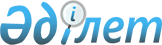 2010-2012 жылдарға арналған Риддер қаласының бюджеті туралы
					
			Күшін жойған
			
			
		
					Шығыс Қазақстан облысы Риддер қалалық мәслихатының 2009 жылғы 25 желтоқсандағы N 21/2-IV шешімі. Шығыс Қазақстан облысы Әділет департаментінің Риддер қалалық әділет басқармасында 2010 жылғы 06 қаңтарда № 5-4-123 тіркелді. Күші жойылды - қабылданған мерзімінің бітуіне байланысты (Риддер қалалық мәслихатының 2011 жылғы 05 қаңтардағы № 02/04-10 хаты)      Ескерту. Күші жойылды - қабылданған мерзімінің бітуіне байланысты (Риддер қалалық мәслихатының 2011.01.05 № 02/04-10 хаты).       

Қазақстан Республикасының Бюджет кодексінің 75-бабына, «Қазақстан Республикасындағы жергілікті мемлекеттік басқару және өзін-өзі басқару туралы» Қазақстан Республикасы Заңының 6-бабы 1-тармағының 1) тармақшасына, «2010-2012 жылдарға арналған республикалық бюджет туралы» Қазақстан Республикасы Заңына, «2010-2012 жылдарға арналған облыстық бюджет туралы» Шығыс Қазақстан облыстық мәслихаты сессиясының 2009 жылғы 21 желтоқсандағы № 17/222-IV шешіміне (нормативтік құқықтық актілерінің мемлекеттік тіркеу тізілімінде 2009 жылғы 25 желтоқсандағы 2521 нөмірімен тіркелген) сәйкес, Риддер қалалық мәслихаты ШЕШТІ:



      1. 2010-2012 жылдарға арналған Риддер қаласының бюджеті 1, 2 және 3 қосымшаларға тиісінше сәйкес, соның ішінде 2010 жылға мынадай көлемдерде бекітілсін:

      1) кірістер – 2185010,7 мың теңге, соның ішінде:

      салықтық түсімдері бойынша - 1551147 мың теңге;

      салықтық емес түсімдер бойынша - 6553 мың теңге;

      негізгі капиталды сатудан түсетін түсімдер - 71136 мың теңге;

      трансферттер түсімдері бойынша - 551692,7 мың теңге;

      2) шығындар – 2263912,2 мың теңге;

      3) таза бюджеттік кредиттер беру – 1761 мың теңге, соның ішінде:

      бюджеттік кредиттер – 1781 мың теңге;

      бюджеттік кредиттерді өтеу – 20 мың теңге;

      4) қаржы активтерімен операциялар бойынша сальдо - 0;

      5) бюджет тапшылығы (профициті) - -80662,5 мың теңге;

      6) бюджет тапшылығын қаржыландыру (профицитін пайдалану) – 80662,5 мың теңге.

      Ескерту. 1-тармақ жаңа редакцияда - Риддер қалалық мәслихатының 2010.11.05 № 28/5-ІV (2010 жылғы 1 қаңтардан бастап қолданысқа енгізіледі) шешімімен.



      2. 2009 жылғы 21 желтоқсандағы Шығыс Қазақстан облыстық мәслихаты шешімімен белгіленген әлеуметтік салық, төлем көзінен ұсталатын жеке табыс салығы және төлем көзінен ұсталатын шетел азаматтарының жеке табыс салығы бойынша қала бюджетіне түсетін түсім нормативтерінің мөлшері 2010 жылға 95 пайыз мөлшерінде белгіленсін.



      3. Қала бюджетіне түсетін түсімдер 2009 жылғы 21 желтоқсандағы Шығыс Қазақстан облыстық мәслихаты шешімімен белгіленген қызметтерін бір реттік талондар бойынша жүзеге асыратын жеке тұлғаларға салынатын жеке табыс салығынан, және төлем көзінен ұсталмайтын жеке табыс салығынан, төлем көзінен ұсталмайтын шетел азаматтарының жеке табыс салығынан табысты бөлу мөлшері 100 пайыз мөлшерінде белгіленсін.



      4. 2010 жылға арналған қалалық бюджетте облыстық бюджеттен берілетін бюджеттік субвенциялар 147743 мың теңге көлемінде ескерілсін.



      5. 2010 жылға арналған қалалық бюджетте “2008-2010 жылдарға арналған облыстық бюджет пен облыстың қалалары мен аудандарының бюджеттері арасындағы жалпы сипаттағы трансферттердің көлемі туралы» Шығыс Қазақстан облыстық мәслихаты сессиясының 2007 жылғы 14 желтоқсандағы № 3/29-IV шешімімен бекітілген жалпы сипаттағы трансферттерді есептеу кезінде қарастырылған әлеуметтік салық және жеке табыс салығының салық салынатын базасының өзгеруі есебімен бюджет саласындағы еңбек ақы төлеу қорының өзгеруіне байланысты облыстық бюджетке қайтарылатын трансферттердің көлемі 60009 мың теңге мөлшерінде көзделсін.

      Ескерту. 5-тармаққа өзгерту енгізілді - Риддер қалалық мәслихатының 2010.04.16 № 25/5-ІV (2010 жылғы 1 қаңтардан бастап қолданысқа енгізіледі) шешімімен.



      6. Қазақстан Республикасы Еңбек кодексінің 238-бабы 2, 3- тармақтарына сәйкес ауылдық (селолық) жерлерде жұмыс істейтін денсаулық сақтау, әлеуметтік қамсыздандыру, білім беру, мәдениет және спорт салалары қызметкерлеріне бюджет қаражаты есебінен лауазымдық жалақылары және қызметтің осы түрлерімен қалалық жағдайларда шұғылданатын азаматтық қызметшілердің жалақыларымен және ставкаларымен салыстырғанда еңбекақылары жиырма бес пайызға көбейтіліп бекітілсін.



      Ауылдық (селолық) жерлерде жұмыс істейтін денсаулық сақтау, әлеуметтік қамсыздандыру, білім беру, мәдениет және спорт мамандары лауазымдарының тізбесін жергілікті өкілді органның келісімі бойынша жергілікті атқарушы орган анықтайды.



      7. № 4 қосымшаға сәйкес 2010 жылға арналған қалалық бюджетте азаматтардың жекелеген топтарына әлеуметтік көмек көрсетуге облыстық бюджеттен келіп түскен мақсатты ағымдағы трансферттер 30109 мың теңге көлемінде ескерілсін, соның ішінде:



      25823 мың теңге - азаматтардың кейбір санаттарына (Ұлы Отан соғысына қатысқандарға және Ұлы Отан соғысы мүгедектеріне және Ұлы Отан соғысы мүгедектеріне теңестірілген тұлғаларға, қаза тапқан әскери қызметшілердің отбасыларына материалдық көмек көрсетуге;



      240 мың теңге - Ауғанстанда қаза тапқандардың отбасына материалдық көмек көрсетуге;



      192 мың теңге - Қазақстан Республикасы алдында еңбек сіңірген зейнеткерлерге материалдық көмек көрсетуге;



      432 мың теңге - облыс алдында еңбек сіңірген зейнеткерлерге материалдық көмек көрсетуге;



      2402 мың теңге - аз қамтылған отбасыларының балаларын жоғары оқу орындарында оқыту үшін (оқыту құны, стипендия, жатақханада тұруы);



      490 мың теңге - "Алтын алқа", "Күміс алқа" белгілерімен марапатталған немесе бұрын "Батыр ана" атағын алған және 1, 2 дәрежелі "Ана даңқы" орденімен марапатталған көп балалы аналарға бір реттік материалдық көмек көрсетуге;



      530 мың теңге - төрт немесе одан да көп бірге тұратын кәмелетке толмаған балалары бар көп балалы аналарға бір реттік материалдық көмек көрсетуге.

      Ескерту. 7-тармаққа өзгертулер енгізілді - Риддер қалалық мәслихатының 2010.04.16 № 25/5-ІV (2010 жылғы 1 қаңтардан бастап қолданысқа енгізіледі); 2010.07.28 № 27/2-ІV (2010 жылғы 1 қаңтардан бастап қолданысқа енгізіледі); 2010.11.05 № 28/5-ІV (2010 жылғы 1 қаңтардан бастап қолданысқа енгізіледі) шешімдерімен.



     7-1. Қалалық бюджетте республикалық бюджеттен берілетін ағымдағы нысаналы трансферттер 80762,7 мың теңге көлемде 8-қосымшаға сәйкес көзделсін, соның ішінде:



      1500 мың теңге – мемлекеттік атаулы әлеуметтік көмек төлеуге;



      365 мың теңге – 18 жасқа дейінгі балаларға ай сайынғы мемлекеттік жәрдемақылар төлеуге;



      29984,7 мың теңге – Ұлы Отан соғысының қатысушылары мен мүгедектеріне, сондай-ақ оларға теңестірілген тұлғаларға, әскери қызметкерлерге, оның ішінде 1941 жылдың 22 маусымынан 1945 жылдың 3 қыркүйегі аралығында майдандағы әскер құрамына кірмейтін әскери бөлімшелерде, мекемелерде, әскери-оқыту мекемелерде запасқа босатылған (отставка), әскери қызметтен өткен, «1941-1945 ж.ж. Ұлы Отан соғысында Германияны жеңгені үшін» медалімен немесе «Жапонияны жеңгені үшін» медалімен марапатталған, Ұлы Отан соғысы жылдарында алты айдан кем емес тылда жұмыс істеген (қызметтен өткен) тұлғаларға бір жолғы материалдық көмек төлеу үшін және Ұлы Отан соғысы қатысушыларына және мүгедектеріне Тәуелсіз Мемлекеттер Достастығы елдері бойынша, Қазақстан Республикасының аумақтары бойынша сапарларын үшін, сонымен қатар оларға және олармен бірге жүретін тұлғалардың Мәскеу және Астана қалаларында Ұлы Отан соғысының 65-жылдығына орай салтанатты іс-шараларға қатысу үшін тамақтану, тұру, жүру шығындарының төлемін қамтамасыз ету, соның ішінде:



      29655 мың теңге – бір жолғы материалдық көмек төлеу үшін;



      329,7 мың теңге – қоректенуді, тұруды және жол жүруді қамтамасыз етуге;



      54 мың теңге – ауылдық елді мекендердің әлеуметтік сала мамандарын әлеуметтік қорғау шараларын іске асыру үшін;



      4210 мың теңге – мектепке дейінгі ұйымдарды, орта, техникалық және кәсіптік, орта білімнен кейінгі білім беру ұйымдарын, біліктілік арттыру институттарын «Өзін-өзі тану» пәні бойынша оқу материалдарымен қамтамасыз етуге;



      3928 мың теңге – ветеринария саласындағы жергілікті атқарушы органдардың бөлімшелерін ұстауға;



      1538 мың теңге – эпизоотияға қарсы іс-шараларды жүргізуге;



      39183 мың теңге – мектепке дейінгі білім беру ұйымдарындағы мемлекеттік білім тапсырысын іске асыруға.

      Ескерту. Шешім 7-1 тармақпен толықтырылды - Риддер қалалық мәслихатының 2010.01.26 № 22/2-IV (қолданысқа енгізілу тәртібін 5-тармақтан қараңыз) шешімімен; 7-1 тармаққа өзгертулер енгізілді 2010.04.16 № 25/5-ІV (2010 жылғы 1 қаңтардан бастап қолданысқа енгізіледі); 2010.07.28 № 27/2-ІV (2010 жылғы 1 қаңтардан бастап қолданысқа енгізіледі); 2010.11.05 № 28/5-ІV (2010 жылғы 1 қаңтардан бастап қолданысқа енгізіледі) шешімдерімен.



      7-2. Қалалық бюджетте республикалық бюджеттен берілетін ағымдағы нысаналы трансферттер Қазақстан Республикасында білім беруді дамытудың 2005-2010 жылдарға арналған Мемлекеттік бағдарламасын іске асыруға 4097 мың теңге көлемде 9-қосымшаға сәйкес көзделсін:



      негізгі орта және жалпы орта білім беретін мемлекеттік мекемелердегі физика, химия, биология кабинеттерін оқу жабдығымен жарақтандыруға.

      Ескерту. Шешім 7-2 тармақпен толықтырылды - Риддер қалалық мәслихатының 2010.01.26 № 22/2-IV (қолданысқа енгізілу тәртібін 5-тармақтан қараңыз) шешімімен.



      7-3. 2010 жылға арналған қалалық бюджеттің түсімдер бөлігінде республикалық бюджеттен берілетін ауылдық елді мекендердің әлеуметтік сала мамандарын әлеуметтік қолдау шараларын іске асыру үшін 1781 мың теңге көлемде 10-қосымшаға сәйкес, кредиттер көзделгені ескерілсін.

      Ескерту. Шешім 7-3 тармақпен толықтырылды - Риддер қалалық мәслихатының 2010.01.26 № 22/2-IV (қолданысқа енгізілу тәртібін 5-тармақтан қараңыз) шешімімен.



      7-4. 2010 жылға арналған қалалық бюджетте кадрларды қайта даярлауға және жұмыспен қамтамасыз ету стратегиясын іске асыру аясында жұмыспен қамтуды қамтамасыз етуге республикалық бюджеттен берілетін ағымдағы нысаналы трансферттер 223426 мың теңге көлемде, 11-қосымшаға сәйкес, келесі іс-шараларды қаржыландыруға көзделсін:



      35018 мың теңге – білім беру объектілерін күрделі және ағымды жөндеуге;



      13034 мың теңге – мәдениет объектілерін күрделі және ағымды жөндеуге;



      1742 мың теңге – инженерлік-коммуникациялық инфрақұрылымды жөндеуге және елді мекендерді дамытуға көркейтуге;



      20823 мың теңге – кенттердегі, ауылдардағы (селолардағы), ауылдық (селолық) округтердегі әлеуметтік жобаларды қаржыландыруға:



      кент іші жолдарын ағымды жөндеуге;



      152809 мың теңге – аудандық маңызы бар автомобиль жолдарын, қалалардың және елді мекендердің көшелерін жөндеуге және күтіп ұстауға.

      Ескерту. Шешім 7-4 тармақпен толықтырылды - Риддер қалалық мәслихатының 2010.01.26 № 22/2-IV (қолданысқа енгізілу тәртібін 5-тармақтан қараңыз) шешімімен; 7-4 тармаққа өзгертулер енгізілді   2010.07.28 № 27/2-ІV (2010 жылғы 1 қаңтардан бастап қолданысқа енгізіледі); 2010.11.05 № 28/5-ІV (2010 жылғы 1 қаңтардан бастап қолданысқа енгізіледі) шешімдерімен.



      7-5. 2010 жылға арналған қалалық бюджетте республикалық бюджеттен әлеуметтік жұмыс орындары және жастар практикасы бағдарламасын кеңейтуге берілетін ағымдағы нысаналы трансферттер 7200 мың теңге көлемде 12-қосымшаға сәйкес көзделсін.

      Ескерту. Шешім 7-5 тармақпен толықтырылды - Риддер қалалық мәслихатының 2010.01.26 № 22/2-IV (қолданысқа енгізілу тәртібін 5-тармақтан қараңыз) шешімімен; 7-5 тармаққа өзгерту енгізілді   2010.07.28 № 27/2-ІV (2010 жылғы 1 қаңтардан бастап қолданысқа енгізіледі) шешімімен.



      7-6. Қалалық бюджетте Ұлы Отан соғысы қатысушылары мен мүгедектерін тұрғын үймен қамтамасыз ету үшін 13 қосымшаға сәйкес 3750 мың теңге сомасында облыстық бюджеттен берілетін ағымдағы нысаналы трансферттер көзделсін.

      Ескерту. Шешім 7-6 тармақпен толықтырылды - Риддер қалалық мәслихатының 2010.04.16 № 25/5-ІV (2010 жылғы 1 қаңтардан бастап қолданысқа енгізіледі) шешімімен.



      7-7. 14 қосымшаға сәйкес қалалық бюджетте сумен қамтамасыз ету нысандарын дамытуға республикалық бюджеттен келіп түскен мақсатты трансферттер 54605 мың теңге көлемде ескерілсін, соның ішінде:

      50000 мың теңге – Шығыс Қазақстан облысы Риддер қаласын жер асты суларымен жабдықтауға;

      4605 мың теңге – “Риддер қаласын жер асты суларымен жабдықтау” нысаны бойынша жобалық-сметалық құжаттарды әзірлеуге.

      Ескерту. Шешім 7-7 тармақпен толықтырылды - Риддер қалалық мәслихатының 2010.11.05 № 28/5-ІV (2010 жылғы 1 қаңтардан бастап қолданысқа енгізіледі) шешімімен.



      8. 2010 жылға қаланың жергілікті атқару органының резерві 25880 мың теңге көлемінде бекітілсін.

      Ескерту. 8-тармаққа өзгертулер енгізілді - Риддер қалалық мәслихатының 2010.04.16 № 25/5-ІV (2010 жылғы 1 қаңтардан бастап қолданысқа енгізіледі); 2010.07.28 № 27/2-ІV (2010 жылғы 1 қаңтардан бастап қолданысқа енгізіледі) шешімдерімен.



      9. № 5 қосымшаға сәйкес 2010 жылға арналған қалалық бюджеттің атқарылу барысында секвестрлеуге жатпайтын бюджеттік бағдарламалары бекітілсін.



      10. № 6 қосымшаға сәйкес 2010 жылға арналған Пригородный ауылдық округі және Үлбі кенттік округі бойынша бюджеттік бағдарламалар тізбесі бекітілсін.



      11. № 7 қосымшаға сәйкес 2010 жылға арналған қалалық бюджет дамуының бюджеттік бағдарламалар тізбесі бекітілсін.



      12. Осы шешім 2010 жылдың 1 қаңтарынан бастап қолданысқа енгізіледі.      Кезекті сессияның төрағасы                 В. Титов

       Қалалық мәслихат хатшысы                   А. Ермаков

 

 

2009 жылғы 25 желтоқсандағы № 21/2-IV

Риддер қалалық мәслихаттың

XXI сессияcының шешіміне

№ 1 қосымша 

2010 жылға арналған Риддер қаласының бюджеті      Ескерту. 1-қосымша жаңа редакцияда - Риддер қалалық мәслихатының 2010.11.05 № 28/5-ІV (2010 жылғы 1 қаңтардан бастап қолданысқа енгізіледі) шешімімен.      Қалалық мәслихат хатшысы                   А. Ермаков

2009 жылғы 25 желтоқсандағы № 21/2-IV

Риддер қалалық мәслихаттың

XXI сессияcының шешіміне

№ 2 қосымша 

2011 жылға арналған Риддер қаласының бюджеті      Қалалық мәслихат хатшысы                   А. Ермаков

2009 жылғы 25 желтоқсандағы № 21/2-IV

Риддер қалалық мәслихаттың

XXI сессияcының шешіміне

№ 3 қосымша 

2012 жылға арналған Риддер қаласының бюджеті      Қалалық мәслихат хатшысы                   А. Ермаков

2009 жылғы 25 желтоқсандағы № 21/2-IV

Риддер қалалық мәслихаттың

XXI сессияcының шешіміне

№ 4 қосымша 

2010 жылға азаматтардың жекелеген топтарына әлеуметтік көмек

көрсетуге облыстық бюджеттен келіп түскен трансферттерді бөлу      Ескерту. 4-қосымша жаңа редакцияда - Риддер қалалық мәслихатының 2010.11.05 № 28/5-ІV (2010 жылғы 1 қаңтардан бастап қолданысқа енгізіледі) шешімімен.      кестенің жалғасы:      Қалалық мәслихат хатшысы                   А. Ермаков

2009 жылғы 25 желтоқсандағы № 21/2-IV

Риддер қалалық мәслихаттың

XXI сессияcының шешіміне

№ 5 қосымша 

2010 жылға арналған жергілікті бюджеттерді орындау кезінде

секвестрлеуге жатпайтын бюджеттік бағдарламалардың тізбесі      Қалалық мәслихат хатшысы                   А. Ермаков

2009 жылғы 25 желтоқсандағы № 21/2-IV

Риддер қалалық мәслихаттың

XXI сессияcының шешіміне

№ 6 қосымша 

2010 жылға арналған Пригородный ауылдық округі және Үлбі

кенттік округі бойынша бюджеттік бағдарламалар      Ескерту. 6-қосымша жаңа редакцияда - Риддер қалалық мәслихатының 2010.11.05 № 28/5-ІV (2010 жылғы 1 қаңтардан бастап қолданысқа енгізіледі) шешімімен.      Қалалық мәслихат хатшысы                   А. Ермаков

2009 жылғы 25 желтоқсандағы № 21/2-IV

Риддер қалалық мәслихаттың

XXI сессияcының шешіміне

№ 7 қосымша 

2010 жылға арналған қалалық бюджеттің даму бағдарламаларының

тізбесі      Ескерту. 7-қосымша жаңа редакцияда - Риддер қалалық мәслихатының 2010.11.05 № 28/5-ІV (2010 жылғы 1 қаңтардан бастап қолданысқа енгізіледі) шешімімен.      Қалалық мәслихат хатшысы                   А. Ермаков

2009 жылғы 25 желтоқсандағы № 21/2-IV

Риддер қалалық мәслихаттың

XXI сессияcының шешіміне 8-қосымша 

Республикалық бюджеттен келіп түскен нысаналы ағымдағы

трансферттерді бөлу      Ескерту. Шешім 8-қосымшамен толықтырылды - Риддер қалалық мәслихатының 2010.01.26 № 22/2-IV (қолданысқа енгізілу тәртібін 5-тармақтан қараңыз) шешімімен; 8-қосымша жаңа редакцияда - Риддер қалалық мәслихатының 2010.11.05 № 28/5-ІV (2010 жылғы 1 қаңтардан бастап қолданысқа енгізіледі) шешімімен.      кестенің жалғасы:      Қалалық мәслихат хатшысы             А. Ермаков

2009 жылғы 25 желтоқсандағы № 21/2-IV

Риддер қалалық мәслихаттың

XXI сессияcының шешіміне 9-қосымша 

Қазақстан Республикасының 2005-2010 жылдарға арналған білім

беруді дамытудың Мемлекеттік бағдарламасын іске

асыруға нысаналы ағымдағы трансферттерді бөлу      Ескерту. Шешім 9-қосымшамен толықтырылды - Риддер қалалық мәслихатының 2010.01.26 № 22/2-IV (қолданысқа енгізілу тәртібін 5-тармақтан қараңыз) шешімімен.      Қалалық мәслихат хатшысы             А. Ермаков

2009 жылғы 25 желтоқсандағы № 21/2-IV

Риддер қалалық мәслихаттың

XXI сессияcының шешіміне 10-қосымша 

Ауылдық елді мекендердің әлеуметтік саласының мамандарын

әлеуметтік қолдау шараларын іске асыру үшін республикалық

бюджеттен берілетін бюджеттік кредиттер      Ескерту. Шешім 10-қосымшамен толықтырылды - Риддер қалалық мәслихатының 2010.01.26 № 22/2-IV (қолданысқа енгізілу тәртібін 5-тармақтан қараңыз) шешімімен.      Қалалық мәслихат хатшысы                         А. Ермаков

2009 жылғы 25 желтоқсандағы № 21/2-IV

Риддер қалалық мәслихаттың

XXI сессияcының шешіміне 11-қосымша 

Кадрларды даярлауға және қайта даярлау стратегиясын іске

асыру аясында жұмыспен қамтуды қамтамасыз етуге

республикалық бюджеттен келіп түскен трансферттерді бөлу      Ескерту. Шешім 11-қосымшамен толықтырылды - Риддер қалалық мәслихатының 2010.01.26 № 22/2-IV (қолданысқа енгізілу тәртібін 5-тармақтан қараңыз) шешімімен; 11-қосымша жаңа редакцияда - Риддер қалалық мәслихатының 2010.11.05 № 28/5-ІV (2010 жылғы 1 қаңтардан бастап қолданысқа енгізіледі) шешімімен.      кестенің жалғасы:      Қалалық мәслихат хатшысы                   А. Ермаков

2009 жылғы 25 желтоқсандағы № 21/2-IV

Риддер қалалық мәслихаттың

XXI сессияcының шешіміне 12-қосымша 

Әлеуметтік жұмыс орындар және жастар тәжірибесі 

бағдарламасын кеңейтуге республикалық бюджеттен келіп 

түскен трансферттерді бөлу      Ескерту. Шешім 12-қосымшамен толықтырылды - Риддер қалалық мәслихатының 2010.01.26 № 22/2-IV (қолданысқа енгізілу тәртібін 5-тармақтан қараңыз) шешімімен; 12-қосымша жаңа редакцияда - Риддер қалалық мәслихатының 2010.07.28 № 27/2-ІV (2010 жылғы 1 қаңтардан бастап қолданысқа енгізіледі) шешімімен.      Қалалық мәслихат хатшысы             А. Ермаков

2009 жылғы 25 желтоқсандағы № 21/2-IV

Риддер қалалық мәслихаттың

XXI сессиясының шешіміне 13-қосымша 

Облыстық бюджеттен келіп түскен мақсатты ағымды

трансферттерді бөлу      Ескерту. Шешім 13-қосымшамен толықтырылды - Риддер қалалық мәслихатының 2010.01.26 № 25/5-ІV (2010 жылғы 1 қаңтардан бастап қолданысқа енгізіледі) шешімімен.      Қалалық мәслихат хатшысы             А. Ермаков

2009 жылғы 25 желтоқсандағы № 21/2-IV

Риддер қалалық мәслихаттың

XXI сессиясының шешіміне 14-қосымша Сумен жабдықтау жүйесін дамытуға республикалық бюджеттен келіп

түскен мақсатты трансферттерді бөлу      Ескерту. Шешім 14-қосымшамен толықтырылды - Риддер қалалық мәслихатының 2010.11.05 № 28/5-ІV (2010 жылғы 1 қаңтардан бастап қолданысқа енгізіледі) шешімімен.      Қалалық мәслихат хатшысы                         А. Ермаков
					© 2012. Қазақстан Республикасы Әділет министрлігінің «Қазақстан Республикасының Заңнама және құқықтық ақпарат институты» ШЖҚ РМК
				СанатыСанатыСанатыСанатыСанатымың теңгеСыныбыСыныбыСыныбыСыныбымың теңгеIшкi сыныбыIшкi сыныбыIшкi сыныбымың теңгеЕрекшелігіЕрекшелігімың теңгеАтауымың теңгеI. Кірістер2185010,71Салықтық түсімдер155114701Табыс салығы4969542Жеке табыс салығы49695403Әлеуметтiк салық3932181Әлеуметтік салық39321804Меншiкке салынатын салықтар5766321Мүлiкке салынатын салықтар2656293Жер салығы2299094Көлiк құралдарына салынатын салық809605Бірыңғай жер салығы13405Тауарларға, жұмыстарға және қызметтерге салынатын iшкi салықтар627342Акциздер61263Табиғи және басқа да ресурстарды пайдаланғаны үшiн түсетiн түсiмдер448004Кәсiпкерлiк және кәсiби қызметтi жүргiзгенi үшiн алынатын алымдар103085Құмар ойын бизнеске салық150008Заңдық мәнді іс-әрекеттерді жасағаны және (немесе) оған уәкілеттігі бар мемлекеттік органдар немесе лауазымды тұлғалар құжаттар бергені үшін алынатын міндетті төлемдер216091Мемлекеттік баж216092Салықтық емес түсiмдер653501Мемлекеттік меншіктен түсетін кірістер54005Мемлекет меншігіндегі мүлікті жалға беруден түсетін кірістер540006Басқа да салықтық емес түсiмдер11351Басқа да салықтық емес түсiмдер11353Негiзгi капиталды сатудан түскен түсімдер7113603Жердi және материалдық емес активтердi сату711361Жердi сату666362Материалдық емес активтерді сату45004Трансферттердің түсімдері551692,702Мемлекеттiк басқарудың жоғары тұрған органдарынан түсетiн трансферттер551692,72Облыстық бюджеттен түсетiн трансферттер551692,76Мемлекеттік қаржы активтерін сатудан түсетін түсімдер450001Мемлекеттік қаржы активтерін сатудан түсетін түсімдер45001Қаржы активтерін ел ішінде сатудан түсетін түсімдер4500Функционалдық топФункционалдық топФункционалдық топФункционалдық топФункционалдық топмың теңгеКіші функцияКіші функцияКіші функцияКіші функциямың теңгеБюджеттік бағдарлама әкімшісіБюджеттік бағдарлама әкімшісіБюджеттік бағдарлама әкімшісімың теңгеБағдарламаБағдарламамың теңгеАтауымың теңгеІІ. Шығындар2263912,201Жалпы сипаттағы мемлекеттiк қызметтер115270,71Мемлекеттiк басқарудың жалпы функцияларын орындайтын өкiлдi, атқарушы және басқа органдар82694,7112Аудан (облыстық маңызы бар қала) мәслихатының аппараты12981001Аудан (облыстық маңызы бар қала) мәслихатының қызметін қамтамасыз ету жөніндегі қызметтер12981122Аудан (облыстық маңызы бар қала) әкімінің аппараты51362,7001Аудан (облыстық маңызы бар қала) әкімінің қызметін қамтамасыз ету жөніндегі қызметтер47653,7002Ақпараттық жүйелер құру2301004Мемлекеттік органдарды материалдық-техникалық жарақтандыру1408123Қаладағы аудан, аудандық маңызы бар қала, кент, ауыл (село), ауылдық (селолық) округ әкімінің аппараты18351001Қаладағы ауданның, аудандық маңызы бар қаланың, кенттің, ауылдың (селоның), ауылдық (селолық) округтің әкімі аппаратының қызметін қамтамасыз ету жөніндегі қызметтер18240023Мемлекеттік органдарды материалдық-техникалық жарақтандыру1112Қаржылық қызмет18393452Ауданның (облыстық маңызы бар қаланың) қаржы бөлімі18393001Аудандық бюджетті орындау және коммуналдық меншікті (облыстық маңызы бар қала) саласындағы мемлекеттік саясатты іске асыру жөніндегі қызметтер16528003Салық салу мақсатында мүлікті бағалауды жүргізу565004Бір жолғы талондарды беру жөніндегі жұмысты және біржолғы талондарды іске асырудан сомаларды жинаудың толықтығын қамтамасыз етуді ұйымдастыру1127010Коммуналдық меншікті жекешелендіруді ұйымдастыру10011Коммуналдық меншікке түскен мүлікті есепке алу, бағалау, сақтау, бағалау және сату34019Мемлекеттік органдарды материалдық-техникалық жарақтандыру1295Жоспарлау және статистикалық қызмет14183453Ауданның (облыстық маңызы бар қаланың) экономика және бюджеттік жоспарлау бөлімі14183001Экономикалық саясатты, мемлекеттік жоспарлау жүйесін қалыптастыру және дамыту және аудандық (облыстық маңызы бар қаланы) басқару саласындағы мемлекеттік саясатты іске асыру жөніндегі қызметтер14028005Мемлекеттік органдарды материалдық-техникалық жарақтандыру15502Қорғаныс81861Әскери мұқтаждар8186122Аудан (облыстық маңызы бар қала) әкімінің аппараты8186005Жалпыға бірдей әскери міндетті атқару аясындағы іс-шаралар818603Қоғамдық тәртіп, қауіпсіздік, құқықтық, сот, қылмыстық-атқару қызметі14101Құқық қорғау қызметi1410458Ауданның (облыстық маңызы бар қаланың) тұрғын үй-коммуналдық шаруашылық, жолаушы көлігі және автомобиль жолдары бөлімі1410021Елдi мекендерде жол жүру қауiпсiздiгін қамтамасыз ету141004Бiлiм беру12304171Мектепке дейiнгi тәрбие және оқыту201292123Қаладағы аудан, аудандық маңызы бар қала, кент, ауыл (село), ауылдық (селолық) округ әкімінің аппараты23429004Мектепке дейінгі тәрбие және оқытуды ұйымдарын қолдау23429464Ауданның (облыстық маңызы бар қаланың) білім беру бөлімі177863009Мектепке дейінгі тәрбие ұйымдарының қызметін қамтамасыз ету 1778632Бастауыш, негізгі орта және жалпы орта білім беру951000123Қаладағы аудан, аудандық маңызы бар қала, кент, ауыл (село), ауылдық (селолық) округ әкімінің аппараты572005Ауылдық (селолық) жерлерде балаларды мектепке дейін тегін алып баруды және кері алып келуді ұйымдастыру572464Ауданның (облыстық маңызы бар қаланың) білім бөлімі950428003Жалпы білім беру892734006Балаларға қосымша білім беру576949Білім беру саласындағы өзге де қызметтер78125123Қаладағы аудан, аудандық маңызы бар қала, кент, ауыл (село), ауылдық (селолық) округ әкімінің аппараты9286018Өңірлік жұмыспен қамту және кадрларды қайта даярлау стратегиясын іске асыру аясында білім беру объектілерін күрделі, ағымды жөндеу9286464Ауданның (облыстық маңызы бар қаланың) білім беру бөлімі68483001Жергілікті деңгейде білім беру саласындағы мемлекеттік саясатты іске асыру жөніндегі қызметтер4612005Ауданның (облыстық маңызы бар қаланың) мемлекеттік білім беру мекемелер үшін оқулықтар мен оқу-әдiстемелiк кешендерді сатып алу және жеткізу20526011Өңірлік жұмыспен қамту және кадрларды қайта даярлау стратегиясын іске асыру аясындағы білім беру объектілерін күрделі, ағымды жөндеу43235013Мемлекеттік органдарды материалдық-техникалық жарақтандыру110466Ауданның (облыстық маңызы бар қаланың) сәулет, қала құрылысы және құрылыс бөлімі356037Білім беру нысандарын салу және қайта құру35606Әлеуметтiк көмек және әлеуметтiк қамсыздандыру200900,82Әлеуметтiк көмек174574,8123Қаладағы аудан, аудандық маңызы бар қала, кент, ауыл (село), ауылдық (селолық) округ әкімінің аппараты754003Мұқтаж азаматтарға үйінде әлеуметтік көмек көрсету754451Ауданның (облыстық маңызы бар қаланың) жұмыспен қамту және әлеуметтік бағдарламалар бөлімі173820,8002Жұмыспен қамту бағдарламасы42265,1004Ауылдық жерлерде тұратын денсаулық сақтау, білім беру, әлеуметтік қамсыздандыру ету, мәдениет және спорт мамандарына жанармай сатып алуға Қазақстан Республикасының заңнамасына сәйкес әлеуметтік көмек көрсету80005Мемлекеттік атаулы әлеуметтік көмек 5724006Тұрғын үй көмегі19819007Жергілікті өкілетті органдардың шешімі бойынша мұқтаж азаматтардың жеке санаттарына әлеуметтік көмек54317010Үйде тәрбиеленіп оқытылатын мүгедек балаларды материалдық қамтамасыз ету3624014Мұқтаж азаматтарға үйде әлеуметтiк көмек көрсету1420401618 жасқа дейінгі балаларға мемлекеттік жәрдемақылар1857017Мүгедектерді оңалту жеке бағдарламасына сәйкес, мұқтаж мүгедектерді міндетті гигиеналық құралдармен қамтамасыз етуге, және ымдау тілі мамандарының, жеке көмекшілердің қызметін көрсету1946019Ұлы Отан соғысындағы Жеңістің 65 жылдығына орай Ұлы Отан соғысының қатысушылары мен мүгедектеріне Тәуелсіз Мемлекеттер Достастығы елдері бойынша, Қазақстан Республикасының аумағы бойынша жол жүруін, сондай-ақ оларға және олармен бірге жүретін адамдарға Мәскеу, Астана қалаларында мерекелік іс-шараларға қатысуы үшін тамақтануына, тұруына, жол жүруіне арналған шығыстарын төлеуді қамтамасыз ету329,7020Ұлы Отан соғысындағы Жеңістің 65 жылдығына орай Ұлы Отан соғысының қатысушылары мен мүгедектеріне, сондай-ақ оларға теңестірілген, оның ішінде майдандағы армия құрамына кірмеген, 1941 жылғы 22 маусымнан бастап 1945 жылғы 3 қыркүйек аралығындағы кезеңде әскери бөлімшелерде, мекемелерде, әскери-оқу орындарында әскери қызметтен өткен, запасқа босатылған (отставка), «1941-1945 ж.ж. Ұлы Отан соғысында Германияны жеңгенi үшiн» медалімен немесе «Жапонияны жеңгені үшін» медалімен марапатталған әскери қызметшілерге, Ұлы Отан соғысы жылдарында тылда кемінде алты ай жұмыс істеген (қызметте болған) адамдарға біржолғы материалдық көмек төлеу296559Әлеуметтiк көмек және әлеуметтiк қамтамасыз ету салаларындағы өзге де қызметтер26326451Ауданның (облыстық маңызы бар қаланың) жұмыспен қамту және әлеуметтік бағдарламалар бөлімі26326001Жергілікті деңгейде халық үшін әлеуметтік бағдарламаларды жұмыспен қамтуды қамтамасыз етуді іске асыру саласындағы мемлекеттік саясатты іске асыру жөніндегі қызметтер25326011Жәрдемақыларды және басқа да әлеуметтік төлемдерді есептеу, төлеу мен жеткізу бойынша қызметтерге ақы төлеу100007Тұрғын үй-коммуналдық шаруашылық1080851Тұрғын үй шаруашылығы10711458Ауданның (облыстық маңызы бар қаланың) тұрғын үй-коммуналдық шаруашылық, жолаушы көлігі және автомобиль жолдары бөлімі7500004Азаматтардың жекелеген санаттарын тұрғын үймен қамтамасыз ету7500466Ауданның (облыстық маңызы бар қаланың) сәулет, қала құрылысы және құрылыс бөлімі3211003Мемлекеттік коммуналдық тұрғын-үй қорының тұрғын-үй құрылысы және (немесе) сатып алу 32112Коммуналдық шаруашылық64177458Ауданның (облыстық маңызы бар қаланың) тұрғын үй-коммуналдық шаруашылық, жолаушы көлігі және автомобиль жолдары бөлімі2600030Өңірлік жұмыспен қамту және кадрларды қайта даярлау стратегиясын іске асыру аясында инженерлік коммуникациялық инфрақұрылымды жөндеу және елді-мекендерді көркейту2600466Ауданның (облыстық маңызы бар қаланың) сәулет, қала құрылысы және құрылыс бөлімі61577006Сумен жабдықтау жүйесін дамыту615773Елді-мекендерді көркейту33197123Қаладағы аудан, аудандық маңызы бар қала, кент, ауыл (село), ауылдық (селолық) округ әкімінің аппараты2502008Елдi мекендерде көшелердi жарықтандыру1813009Елдi мекендердiң санитариясын қамтамасыз ету689458Ауданның (облыстық маңызы бар қаланың) тұрғын үй-коммуналдық шаруашылық, жолаушы көлігі және автомобиль жолдары бөлімі30695015Елдi мекендердегі көшелердi жарықтандыру18346016Елдi мекендердiң санитариясын қамтамасыз ету4280017Жерлеу орындарын күтiп-ұстау және туысы жоқтарды жерлеу660018Елдi мекендердi абаттандыру және көгалдандыру740908Мәдениет, спорт, туризм және ақпараттық кеңістiк177628,31Мәдениет саласындағы қызмет82508455Ауданның (облыстық маңызы бар қаланың) мәдениет және тілдерді дамыту бөлімі82508003Мәдени-демалыс жұмысын қолдау825082Спорт8198465Ауданның (облыстық маңызы бар қаланың) Дене шынықтыру және спорт бөлімі8198006Аудандық (облыстық маңызы бар қалалық) деңгейде спорттық жарыстар өткiзу1746007Әртүрлi спорт түрлерi бойынша аудан (облыстық маңызы бар қала) құрама командаларының мүшелерiн дайындау және олардың облыстық спорт жарыстарына қатысуы64523Ақпараттық кеңiстiк48594455Ауданның (облыстық маңызы бар қаланың) мәдениет және тілдерді дамыту бөлімі40621006Аудандық (қалалық) кiтапханалардың жұмыс iстеуi36637007Мемлекеттік тілді және Қазақстан халықтарының басқа да тілдерін дамыту3984456Ауданның (облыстық маңызы бар қаланың) ішкі саясат бөлімі7973002Газеттер мен журналдар арқылы мемлекеттік ақпараттық саясатын жүргізу 5218005Телерадиохабарлары арқылы мемлекеттік ақпараттық саясат жүргізу27559Мәдениет, спорт, туризм және ақпараттық кеңiстiктi ұйымдастыру жөнiндегi өзге де қызметтер38328,3455Ауданның (облыстық маңызы бар қаланың) мәдениет және тілдерді дамыту бөлімі22743001Жергілікті деңгейде тілдерді және мәдениетті дамыту саласындағы мемлекеттік саясатты іске асыру жөніндегі қызметтер3288004Өңірлік жұмыспен қамту және кадрларды қайта даярлау стратегиясын іске асыру шеңберінде мәдениет объектілерін күрделі, ағымды жөндеу19455456Ауданның (облыстық маңызы бар қаланың) ішкі саясат бөлімі10245,3001Жергілікті деңгейде ақпарат, мемлекеттілікті нығайту және азаматтардың әлеуметтік сенімділігін қалыптастыру саласында мемлекеттік саясатты іске асыру жөніндегі қызметтер6920,3003Жастар саясаты саласындағы өңірлік бағдарламаларды iске асыру3217007Мемлекеттік органдарды материалдық-техникалық жарақтандыру108465Ауданның (облыстық маңызы бар қаланың) дене шынықтыру және спорт бөлімі5340001Жергілікті деңгейде дене шынықтыру және спорт саласындағы мемлекеттік саясатты іске асыру жөніндегі қызметтер534010Ауыл, су, орман, балық шаруашылығы, ерекше қорғалатын табиғи аумақтар, қоршаған ортаны және жануарлар дүниесін қорғау, жер қатынастары395181Ауыл шаруашылығы574453Ауданның (облыстық маңызы бар қаланың) экономика және бюджеттік жоспарлау бөлімі54099Республикалық бюджеттен берілетін нысаналы трансферттер есебiнен ауылдық елді мекендер саласының мамандарын әлеуметтік қолдау шараларын іске асыру54475Ауданның (облыстық маңызы бар қаланың) кәсіпкерлік, ауыл шаруашылығы және ветеринария бөлімі520007Қаңғыбас иттер мен мысықтарды аулауды және жоюды ұйымдастыру5206Жер қатынастары6187463Ауданның (облыстық маңызы бар қаланың) жер қатынастары бөлімі6187001Аудан (облыстық маңызы бар қала) аумағында жер қатынастарын реттеу саласындағы мемлекеттік саясатты іске асыру жөніндегі қызметтер61879Ауыл, су, орман, балық шаруашылығы және қоршаған ортаны қорғау мен жер қатынастары саласындағы өзге де қызметтер32757123Қаладағы аудан, аудандық маңызы бар қала, кент, ауыл (село), ауылдық (селолық) округ әкімінің аппараты31219019Өңірлік жұмыспен қамту және кадрларды қайта даярлау стратегиясын іске асыру аясында ауылдарда (селоларда), ауылдық (селолық) округтерде әлеуметтік жобаларды қаржыландыру31219475Ауданның (облыстық маңызы бар қаланың) кәсіпкерлік, ауыл шаруашылығы және ветеринария бөлімі1538013Эпизоотияға қарсы іс-шаралар жүргізу153811Өнеркәсіп, сәулет, қала құрылысы және құрылыс қызметі97952Сәулет, қала құрылысы және құрылыс қызметі9795466Ауданның (облыстық маңызы бар қаланың) сәулет, қала құрылысы және құрылыс бөлімі9795001Құрылыс, облыс қалаларының, аудандарының және елді мекендерінің сәулеттік бейнесін жақсарту саласындағы мемлекеттік саясатты іске асыру және ауданның (облыстық маңызы бар қаланың) аумағын оңтайлы және тиімді қала құрылыстық игеруді қамтамасыз ету жөніндегі қызметтер9667013Аудан аумағында қала құрылысын дамытудың кешенді схемаларын, аудандық (облыстық) маңызы бар қалалардың, кенттердің және өзге де ауылдық елді мекендердің бас жоспарларын әзірлеу0016Мемлекеттік органдарды материалдық-техникалық жарақтандыру12812Көлiк және коммуникация2669321Автомобиль көлiгi34995123Қаладағы аудан, аудандық маңызы бар қала, кент, ауыл (село), ауылдық (селолық) округ әкімінің аппараты21875013Аудандық маңызы бар қалаларда, кенттерде, ауылдарда (селоларда), ауылдық (селолық) округтерде автомобиль жолдарының қызмет етуін қамтамасыз ету21875458Ауданның (облыстық маңызы бар қаланың) тұрғын үй-коммуналдық шаруашылық, жолаушы көлігі және автомобиль жолдары бөлімі13120023Автомобиль жолдарының қызмет етуін қамтамасыз ету131209Көлік және коммуникациялар саласындағы өзге де қызметтер231937123Қаладағы аудан, аудандық маңызы бар қала, кент, ауыл (село), ауылдық (селолық) округ әкімінің аппараты51161020Өңірлік жұмыспен қамту және кадрларды қайта даярлау стратегиясын іске асыру аясында елді мекендер автомобиль жолдарын жөндеу және ұстау51161458Ауданның (облыстық маңызы бар қаланың) тұрғын үй-коммуналдық шаруашылық, жолаушы көлігі және автомобиль жолдары бөлімі180776008Өңірлік жұмыспен қамту және кадрларды қайта даярлау стратегиясын іске асыру аясында аудандық маңызы бар автомобиль жолдарын, қала және елді-мекендер көшелерін жөндеу және ұстау180197024Кентішілік (қалаішілік) және ауданішілік қоғамдық жолаушылар тасымалдарын ұйымдастыру57913Басқалар456559Басқалар45655452Ауданның (облыстық маңызы бар қаланың) қаржы бөлімі25880012Ауданның (облыстық маңызы бар қаланың) жергілікті атқарушы органының резерві25880453Ауданның (облыстық маңызы бар қаланың) экономика және бюджеттік жоспарлау бөлімі181003Жергілікті бюджеттік инвестициялық жобалардың және концессиялық жобалардың техникалық-экономикалық негіздемелерін әзірлеу және оған сараптама жүргізу181475Ауданның (облыстық маңызы бар қаланың) кәсіпкерлік, ауыл шаруашылығы және ветеринария бөлімі11107001Жергілікті деңгейде кәсіпкерлік, өнеркәсіп, ауыл шаруашылығы және ветеринарии саласындағы мемлекеттік саясатты іске асыру жөніндегі қызметтер10539004Мемлекеттік органдарды материалдық-техникалық жарақтандыру568458Ауданның (облыстық маңызы бар қаланың) тұрғын үй-коммуналдық шаруашылық, жолаушылар көлігі және автомобиль жолдары бөлімі8487001Жергілікті деңгейде тұрғын үй-коммуналдық шаруашылығы, жолаушы көлігі және автомобиль жолдары саласындағы мемлекеттік саясатты іске асыру жөніндегі қызметтер8389014Мемлекеттік органдарды материалдық-техникалық жарақтандыру9815Трансферттер60114,41Трансферттер60114,4452Ауданның (облыстық маңызы бар қаланың) қаржы бөлімі60114,4006Мақсатты пайдаланылмаған (толық пайдаланылмаған) трансферттерді қайтару105,4020Бюджет саласындағы еңбекақы төлеу қорының өзгеруіне байланысты жоғары тұрған бюджеттерге берілетін ағымдағы мақсатты трансферттер60009III. Таза бюджеттік кредит беру1761бюджеттік кредиттер178110Ауыл, су, орман, балық шаруашылығы, ерекше қорғалатын табиғи аумақтар, қоршаған ортаны және жануарлар дүниесін қорғау, жер қатынастары17811Ауыл шаруашылығы1781453Ауданның (облыстық маңызы бар қаланың) экономика және бюджеттік жоспарлау бөлімі1781006Ауылдық елді мекендердің әлеуметтік саласының мамандарын әлеуметтік қолдау шараларын іске асыру үшін бюджеттік кредиттер17815Бюджеттік кредиттерді өтеу2001Бюджеттік кредиттерді өтеу201Мемлекеттік бюджеттен берілген бюджеттік кредиттерді өтеу20IV. Қаржы активтерімен операциялар бойынша сальдо0V. Бюджет тапшылығы ( профициті)-80662,5VI. Бюджет тапшылығын қаржыландыру (профицитін пайдалану)80662,57Қарыздар түсімі178101Мемлекеттік ішкі қарыздар17812Қарыз алу келісім шарттары178116Қарыздарды өтеу201Қарыздарды өтеу20452Ауданның (облыстық маңызы бар қаланың) қаржы бөлімі20008Жергілікті атқарушы органның жоғары тұрған бюджет алдындағы борышын өтеу208Бюджет қаражаттарының пайдаланылатын қалдықтары78901,501Бюджет қаражаты қалдықтары78901,51Бюджет қаражатының бос қалдықтары78901,5СанатыСанатыСанатыСанатыСанатымыңтеңге
СыныбыСыныбыСыныбыСыныбыIшкi сыныбыIшкi сыныбыIшкi сыныбыЕрекшелігіЕрекшелігіАтауы
I. Кірістер17560611Салықтық түсімдер156861701Табыс салығы5062232Жеке табыс салығы50622303Әлеуметтiк салық3977621Әлеуметтік салық39776204Меншiкке салынатын салықтар5834861Мүлiкке салынатын салықтар2813573Жер салығы2286084Көлiк құралдарына салынатын салық733375Бірыңғай жер салығы18405Тауарларға, жұмыстарға және қызметтерге

салынатын iшкi салықтар638942Акциздер60243Табиғи және басқа да ресурстарды пайдаланғаны

үшiн түсетiн түсiмдер443004Кәсiпкерлiк және кәсiби қызметтi жүргiзгенi

үшiн алынатын алымдар125075Құмар ойын бизнеске салық106308Заңдық мәнді іс-әрекеттерді жасағаны және

(немесе) оған уәкілеттігі бар мемлекеттік

органдар немесе лауазымды адамдар құжаттар

бергені үшін алынатын міндетті төлемдер172521Мемлекеттік баж172522Салықтық емес түсiмдер761301Мемлекеттік меншіктен түсетін кірістер60005Мемлекет меншігіндегі мүлікті жалға беруден

түсетін кірістер600006Басқа да салықтық емес түсiмдер16131Басқа да салықтық емес түсiмдер16133Негiзгi капиталды сатудан түскен түсімдер2026903Жердi және материалдық емес активтердi сату202691Жердi сату200002Материалдық емес активтерді сату2694Трансферттердің түсімдері15956202Мемлекеттiк басқарудың жоғары тұрған

органдарынан түсетiн трансферттер1595622Облыстық бюджеттен түсетiн трансферттер159562Функционалдық топФункционалдық топФункционалдық топФункционалдық топФункционалдық топмың теңге
Кіші функцияКіші функцияКіші функцияКіші функцияБюджеттік бағдарлама әкімшілігіБюджеттік бағдарлама әкімшілігіБюджеттік бағдарлама әкімшілігіБағдарламаБағдарламаАтауы
ІІ. Шығындар175606101Жалпы сипаттағы мемлекеттiк қызметтер1174831Мемлекеттiк басқарудың жалпы функцияларын

орындайтын өкiлдi, атқарушы және басқа

органдар84381112Аудан (облыстық маңызы бар қала) мәслихатының аппараты14203001Аудан (облыстық маңызы бар қала) мәслихатының қызметін қамтамасыз ету жөніндегі қызметтер14203122Аудан (облыстық маңызы бар қала) әкімінің

аппараты50381001Аудан (облыстық маңызы бар қала) әкімінің

қызметін қамтамасыз ету жөніндегі қызметтер50381123Қаладағы аудан аудандық маңызы бар қала, кент, ауыл (село), ауылдық (селолық) округ әкімінің аппараты19797001Қаладағы ауданның, аудандық маңызы бар

қаланың, кенттің, ауылдың (селоның), ауылдық (селолық) округтің әкімі аппаратының қызметін қамтамасыз ету жөніндегі қызметтер197972Қаржылық қызмет18179452Ауданның (облыстық маңызы бар қаланың) қаржы бөлімі18179001Аудандық бюджетті орындау және коммуналдық

меншікті (облыстық маңызы бар қала)

саласындағы мемлекеттік саясатты іске асыру

жөніндегі қызметтер17463003Салық салу мақсатында мүлікті бағалауды

жүргізу445010Коммуналдық меншікті жекешелендіруді

ұйымдастыру153011Коммуналдық меншікке түскен мүлікті есепке

алу, бағалау, сақтау, бағалау және сату16019Мемлекеттік органдарды материалдық-техникалық жарақтандыру1025Жоспарлау және статистикалық қызмет14923453Ауданның (облыстық маңызы бар қаланың)

экономика және бюджеттік жоспарлау бөлімі14923001Экономикалық саясатты, мемлекеттік жоспарлау жүйесін қалыптастыру және дамыту және аудандық (облыстық маңызы бар қаланы) басқару саласындағы мемлекеттік саясатты іске асыру жөніндегі қызметтер14789005Мемлекеттік органдарды материалдық-техникалық жарақтандыру13402Қорғаныс126601Әскери мұқтаждар8337122Аудан (облыстық маңызы бар қала) әкімінің

аппараты8337005Жалпыға бірдей әскери міндетті атқару

шеңберіндегі іс-шаралар83372Төтенше жағдайлар жөніндегі жұмыстарды

ұйымдастыру4323122Аудан (облыстық маңызы бар қала) әкімінің

аппараты4323006Аудан (облыстық маңызы бар қала) ауқымындағы төтенше жағдайлардың алдын алу және оларды жою432303Қоғамдық тәртіп, қауіпсіздік, құқықтық, сот, қылмыстық-атқару қызметі14591Құқық қорғау қызметi1459458Ауданның (облыстық маңызы бар қаланың) тұрғын үй-коммуналдық шаруашылығы, жолаушылар көлігі және автомобиль жолдары бөлімі1459021Елдi мекендерде жол жүрісі қауiпсiздiгін

қамтамасыз ету145904Бiлiм беру12235191Мектепке дейiнгi тәрбие және оқыту182625123Қаладағы аудан, аудандық маңызы бар қала,

кент, ауыл (село), ауылдық (селолық) округ

әкімінің аппараты15453004Мектепке дейінгі тәрбие ұйымдарын қолдау15453464Ауданның (облыстық маңызы бар қаланың) білім бөлімі167172009Мектепке дейінгі тәрбие ұйымдарының қызметін қамтамасыз ету1671722Бастауыш, негізгі орта және жалпы орта білім беру1008242123Қаладағы аудан, аудандық маңызы бар қала,

кент, ауыл (село), ауылдық (селолық) округ

әкімінің аппараты534005Ауылдық (селолық) жерлерде балаларды мектепке дейін тегін алып баруды және кері алып келуді ұйымдастыру534464Ауданның (облыстық маңызы бар қаланың) білім бөлімі1007708003Жалпы білім беру939673006Балаларға қосымша білім беру680359Білім беру саласындағы өзге де қызметтер32652123Қаладағы аудан, аудандық маңызы бар қала,

кент, ауыл (село), ауылдық (селолық) округ

әкімінің аппараты2667018Өңірлік жұмыспен қамту және кадрларды қайта

даярлау стратегиясын іске асыру шеңберінде

білім беру объектілерін күрделі, ағымды жөндеу2667464Ауданның (облыстық маңызы бар қаланың) білім беру бөлімі29985001Жергілікті деңгейде білім беру саласындағы

мемлекеттік саясатты іске асыру жөніндегі

қызметтер5408005Ауданның (облыстық маңызы бар қаланың)

мемлекеттік білім беру мекемелер үшін

оқулықтар мен оқу-әдiстемелiк кешендерді сатып алу және жеткізу13467011Өңірлік жұмыспен қамту және кадрларды қайта

даярлау стратегиясын іске асыру шеңберінде

білім беру объектілерін күрделі, ағымды жөндеу1111006Әлеуметтiк көмек және әлеуметтiк қамсыздандыру1185172Әлеуметтiк көмек90833123Қаладағы аудан, аудандық маңызы бар қала,

кент, ауыл (село), ауылдық (селолық) округ

әкімінің аппараты894003Мұқтаж азаматтарға үйінде әлеуметтік көмек

көрсету894451Ауданның (облыстық маңызы бар қаланың)

жұмыспен қамту және әлеуметтік бағдарламалар бөлімі89939002Еңбекпен қамту бағдарламасы22949004Ауылдық жерлерде тұратын денсаулық сақтау,

білім беру, әлеуметтік қамтамасыз ету,

мәдениет және спорт мамандарына отын сатып

алуға Қазақстан Республикасының заңнамасына

сәйкес әлеуметтік көмек көрсету63005Мемлекеттік атаулы әлеуметтік көмек3936006Тұрғын үй көмегі19679007Жергілікті өкілетті органдардың шешімі бойынша мұқтаж азаматтардың жекелеген топтарына әлеуметтік көмек15677010Үйде тәрбиеленіп оқытылатын мүгедек балаларды материалдық қамтамасыз ету3174014Мұқтаж азаматтарға үйде әлеуметтiк көмек

көрсету1743101618 жасқа дейінгі балаларға мемлекеттік

жәрдемақылар1444017Мүгедектерді оңалту жеке бағдарламасына

сәйкес, мұқтаж мүгедектерді міндетті

гигиеналық құралдармен қамтамасыз етуге, және ымдау тілі мамандарының, жеке көмекшілердің қызмет көрсетуі55869Әлеуметтiк көмек және әлеуметтiк қамтамасыз

ету салаларындағы өзге де қызметтер27684451Ауданның (облыстық маңызы бар қаланың)

жұмыспен қамту және әлеуметтік бағдарламалар бөлімі27684001Жергілікті деңгейде халық үшін әлеуметтік

бағдарламаларды жұмыспен қамтуды қамтамасыз

етуді іске асыру саласындағы мемлекеттік

саясатты іске асыру жөніндегі қызметтер27184011Жәрдемақыларды және басқа да әлеуметтік

төлемдерді есептеу, төлеу мен жеткізу бойынша қызметтерге ақы төлеу50007Тұрғын үй-коммуналдық шаруашылық206962Коммуналдық шаруашылық1019458Ауданның (облыстық маңызы бар қаланың) тұрғын үй-коммуналдық шаруашылығы, жолаушылар көлігі және автомобиль жолдары бөлімі1019030Өңірлік жұмыспен қамту және кадрларды қайта

даярлау стратегиясын іске асыру шеңберінде

инженерлік коммуникациялық инфрақұрылымды

жөндеу және елді-мекендерді көркейту10193Елді-мекендерді көркейту19677123Қаладағы аудан, аудандық маңызы бар қала,

кент, ауыл (село), ауылдық (селолық) округ

әкімінің аппараты2144008Елдi мекендерде көшелердi жарықтандыру1515009Елдi мекендердiң санитариясын қамтамасыз ету629458Ауданның (облыстық маңызы бар қаланың) тұрғын үй-коммуналдық шаруашылығы, жолаушылар көлігі және автомобиль жолдары бөлімі17533015Елдi мекендердегі көшелердi жарықтандыру13184016Елдi мекендердiң санитариясын қамтамасыз ету2178017Жерлеу орындарын күтiп-ұстау және туысы

жоқтарды жерлеу723018Елдi мекендердi абаттандыру және көгалдандыру144808Мәдениет, спорт, туризм және ақпараттық

кеңістiк1242661Мәдениет саласындағы қызмет42405455Ауданның (облыстық маңызы бар қаланың)

мәдениет және тілдерді дамыту бөлімі42405003Мәдени-демалыс жұмысын қолдау424052Спорт6538465Ауданның (облыстық маңызы бар қаланың) Дене

шынықтыру және спорт бөлімі6538006Аудандық (облыстық маңызы бар қалалық)

деңгейде спорттық жарыстар өткiзу1489007Әртүрлi спорт түрлерi бойынша аудан (облыстық маңызы бар қала) құрама командаларының мүшелерiн дайындау және олардың облыстық спорт жарыстарына қатысуы50493Ақпараттық кеңiстiк50537455Ауданның (облыстық маңызы бар қаланың)

мәдениет және тілдерді дамыту бөлімі44659006Аудандық (қалалық) кiтапханалардың жұмыс

iстеуi40267007Мемлекеттік тілді және Қазақстан халықтарының басқа да тілдерін дамыту4392456Ауданның (облыстық маңызы бар қаланың) ішкі

саясат бөлімі5878002Газеттер мен журналдар арқылы мемлекеттік

ақпараттық саясатын жүргізу4237005Телерадиохабарлары арқылы мемлекеттік

ақпараттық саясат жүргізу16419Мәдениет, спорт, туризм және ақпараттық

кеңiстiктi ұйымдастыру жөнiндегi өзге де

қызметтер24786455Ауданның (облыстық маңызы бар қаланың)

мәдениет және тілдерді дамыту бөлімі9202001Жергілікті деңгейде тілдерді және мәдениетті дамыту саласындағы мемлекеттік саясатты іске асыру жөніндегі қызметтер3981004Өңірлік жұмыспен қамту және кадрларды қайта

даярлау стратегиясын іске асыру шеңберінде

мәдениет объектілерін күрделі, ағымды жөндеу5221456Ауданның (облыстық маңызы бар қаланың) ішкі

саясат бөлімі10095001Жергілікті деңгейде ақпарат, мемлекеттілікті нығайту және азаматтардың әлеуметтік сенімділігін қалыптастыру саласында мемлекеттік саясатты іске асыру жөніндегі қызметтер7563003Жастар саясаты саласындағы өңірлік

бағдарламаларды iске асыру2532465Ауданның (облыстық маңызы бар қаланың) дене

шынықтыру және спорт бөлімі5489001Жергілікті деңгейде дене шынықтыру және спорт саласындағы мемлекеттік саясатты іске асыру жөніндегі қызметтер548910Ауыл, су, орман, балық шаруашылығы, ерекше

қорғалатын табиғи аумақтар, қоршаған ортаны

және жануарлар дүниесін қорғау, жер

қатынастары147346Жер қатынастары6551463Ауданның (облыстық маңызы бар қаланың) жер

қатынастары бөлімі6551001Аудан (облыстық маңызы бар қала) аумағында жер қатынастарын реттеу саласындағы мемлекеттік саясатты іске асыру жөніндегі қызметтер65519Ауыл, су, орман, балық шаруашылығы және

қоршаған ортаны қорғау мен жер қатынастары

саласындағы өзге де қызметтер8183123Қаладағы аудан, аудандық маңызы бар қала,

кент, ауыл (село), ауылдық (селолық) округ

әкімінің аппараты8183019Өңірлік жұмыспен қамту және кадрларды қайта

даярлау стратегиясын іске асыру шеңберінде

ауылдарда (селоларда), ауылдық (селолық)

округтерде әлеуметтік жобаларды қаржыландыру818311Өнеркәсіп, сәулет, қала құрылысы және құрылыс қызметі111792Сәулет, қала құрылысы және құрылыс қызметі11179467Ауданның (облыстық маңызы бар қаланың) құрылыс бөлімі5901001Жергілікті деңгейде құрылыс саласындағы

мемлекеттік саясатты іске асыру жөніндегі

қызметтер5799018Мемлекеттік органдарды  материалдық-техникалық жарақтандыру102468Ауданның (облыстық маңызы бар қаланың) сәулет және қала құрылысы бөлімі5278001Жергілікті деңгейде сәулет және қала құрылысы саласындағы мемлекеттік саясатты іске асыру жөніндегі қызметтер527812Көлiк және коммуникация871021Автомобиль көлiгi24956123Қаладағы аудан, аудандық маңызы бар қала,

кент, ауыл (село), ауылдық (селолық) округ

әкімінің аппараты18336013Аудандық маңызы бар қалаларда, кенттерде,

ауылдарда (селоларда), ауылдық (селолық)

округтерде автомобиль жолдарының жұмыс істеуін қамтамасыз ету18336458Ауданның (облыстық маңызы бар қаланың) тұрғын үй-коммуналдық шаруашылығы, жолаушылар көлігі және автомобиль жолдары бөлімі6620023Автомобиль жолдарының жұмыс істеуін қамтамасыз ету66209Көлік және коммуникациялар саласындағы өзге де қызметтер62146123Қаладағы аудан, аудандық маңызы бар қала,

кент, ауыл (село), ауылдық (селолық) округ

әкімінің аппараты13781020Өңірлік жұмыспен қамту және кадрларды қайта

даярлау стратегиясын іске асыру шеңберінде

елді мекендер көшелерін жөндеу және ұстау13781458Ауданның (облыстық маңызы бар қаланың) тұрғын үй-коммуналдық шаруашылығы, жолаушылар көлігі және автомобиль жолдары бөлімі48365008Өңірлік жұмыспен қамту және кадрларды қайта

даярлау стратегиясын іске асыру шеңберінде

аудандық маңызы бар автомобиль жолдарын, қала және елді-мекендер көшелерін жөндеу және ұстау48051024Кентішілік (қалаішілік) және ауданішілік

қоғамдық жолаушылар тасымалдарын ұйымдастыру31413Басқалар244469Басқалар24446452Ауданның (облыстық маңызы бар қаланың) қаржы бөлімі8133012Ауданның (облыстық маңызы бар қаланың)

жергілікті атқарушы органының резерві8133454Ауданның (облыстық маңызы бар қаланың)

кәсіпкерлік және ауыл шаруашылығы бөлімі6395001Жергілікті деңгейде кәсіпкерлік пен

өнеркәсіпті дамыту саласындағы мемлекеттік

саясатты іске асыру жөніндегі қызметтер6395458Ауданның (облыстық маңызы бар қаланың) тұрғын үй-коммуналдық шаруашылығы, жолаушылар көлігі және автомобиль жолдары бөлімі9918001Жергілікті деңгейде тұрғын үй-коммуналдық

шаруашылығы, жолаушылар көлігі және автомобиль жолдары саласындағы мемлекеттік саясатты іске асыру жөніндегі қызметтер9816014Мемлекеттік органдарды материалдық-техникалық жарақтандыру102III. Таза бюджеттік кредит беру0IV. Қаржы активтерімен жасалатын операциялар бойынша сальдо0V. Бюджет тапшылығы (профициті)0VI. Бюджет тапшылығын қаржыландыру (профицитін пайдалану)0бюджет қаражаты қалдықтарын пайдалануСанатыСанатыСанатыСанатыСанатымыңтеңге
СыныбыСыныбыСыныбыСыныбыIшкi сыныбыIшкi сыныбыIшкi сыныбыЕрекшелігіЕрекшелігіАтауы
I. Кірістер18422141Салықтық түсімдер164186501Табыс салығы5468722Жеке табыс салығы54687203Әлеуметтiк салық4216281Әлеуметтік салық42162804Меншiкке салынатын салықтар5896051Мүлiкке салынатын салықтар2819763Жер салығы2286084Көлiк құралдарына салынатын салық788375Бірыңғай жер салығы18405Тауарларға, жұмыстарға және қызметтерге

салынатын iшкi салықтар652142Акциздер63263Табиғи және басқа да ресурстарды пайдаланғаны

үшiн түсетiн түсiмдер443004Кәсiпкерлiк және кәсiби қызметтi жүргiзгенi үшiн

алынатын алымдар134455Құмар ойын бизнеске салық114308Заңдық мәнді іс-әрекеттерді жасағаны және

(немесе) оған уәкілеттігі бар мемлекеттік

органдар немесе лауазымды адамдар құжаттар

бергені үшін алынатын міндетті төлемдер185461Мемлекеттік баж185462Салықтық емес түсiмдер773301Мемлекеттік меншіктен түсетін кірістер60005Мемлекет меншігіндегі мүлікті жалға беруден

түсетін кірістер600006Басқа да салықтық емес түсiмдер17331Басқа да салықтық емес түсiмдер17333Негiзгi капиталды сатудан түскен түсімдер2028903Жердi және материалдық емес активтердi сату202891Жердi сату200002Материалдық емес активтерді сату2894Трансферттердің түсімдері17232702Мемлекеттiк басқарудың жоғары тұрған

органдарынан түсетiн трансферттер1723272Облыстық бюджеттен түсетiн трансферттер172327Функционалдық топФункционалдық топФункционалдық топФункционалдық топФункционалдық топмың теңге
Кіші функцияКіші функцияКіші функцияКіші функцияБюджеттік бағдарлама әкімшілігіБюджеттік бағдарлама әкімшілігіБюджеттік бағдарлама әкімшілігіБағдарламаБағдарламаАтауы
ІІ. Шығындар184221401Жалпы сипаттағы мемлекеттiк қызметтер1249211Мемлекеттiк басқарудың жалпы функцияларын

орындайтын өкiлдi, атқарушы және басқа

органдар90131112Аудан (облыстық маңызы бар қала) мәслихатының

аппараты15344001Аудан (облыстық маңызы бар қала) мәслихатының

қызметін қамтамасыз ету жөніндегі қызметтер15344122Аудан (облыстық маңызы бар қала) әкімінің

аппараты53711001Аудан (облыстық маңызы бар қала) әкімінің

қызметін қамтамасыз ету жөніндегі қызметтер53711123Қаладағы аудан аудандық маңызы бар қала, кент, ауыл (село), ауылдық (селолық) округ әкімінің аппараты21076001Қаладағы ауданның, аудандық маңызы бар

қаланың, кенттің, ауылдың (селоның), ауылдық (селолық) округтің әкімі аппаратының қызметін қамтамасыз ету жөніндегі қызметтер210762Қаржылық қызмет19063452Ауданның (облыстық маңызы бар қаланың) қаржы бөлімі19063001Аудандық бюджетті орындау және коммуналдық

меншікті (облыстық маңызы бар қала)

саласындағы мемлекеттік саясатты іске асыру

жөніндегі қызметтер18477003Салық салу мақсатында мүлікті бағалауды

жүргізу364010Коммуналдық меншікті жекешелендіруді

ұйымдастыру125011Коммуналдық меншікке түскен мүлікті есепке

алу, бағалау, сақтау, бағалау және сату13019Мемлекеттік органдарды материалдық-техникалық жарақтандыру845Жоспарлау және статистикалық қызмет15727453Ауданның (облыстық маңызы бар қаланың)

экономика және бюджеттік жоспарлау бөлімі15727001Экономикалық саясатты, мемлекеттік жоспарлау жүйесін қалыптастыру және дамыту және аудандық (облыстық маңызы бар қаланы) басқару саласындағы мемлекеттік саясатты іске асыру жөніндегі қызметтер15617005Мемлекеттік органдарды материалдық-техникалық жарақтандыру11002Қорғаныс126121Әскери мұқтаждар9071122Аудан (облыстық маңызы бар қала) әкімінің

аппараты9071005Жалпыға бірдей әскери міндетті атқару

шеңберіндегі іс-шаралар90712Төтенше жағдайлар жөніндегі жұмыстарды

ұйымдастыру3541122Аудан (облыстық маңызы бар қала) әкімінің

аппараты3541006Аудан (облыстық маңызы бар қала) ауқымындағы төтенше жағдайлардың алдын алу және оларды жою354103Қоғамдық тәртіп, қауіпсіздік, құқықтық, сот, қылмыстық-атқару қызметі11951Құқық қорғау қызметi1195458Ауданның (облыстық маңызы бар қаланың) тұрғын үй-коммуналдық шаруашылығы, жолаушылар көлігі және автомобиль жолдары бөлімі1195021Елдi мекендерде жол жүрісі қауiпсiздiгін

қамтамасыз ету119504Бiлiм беру13265791Мектепке дейiнгi тәрбие және оқыту198414123Қаладағы аудан, аудандық маңызы бар қала,

кент, ауыл (село), ауылдық (селолық) округ

әкімінің аппараты16675004Мектепке дейінгі тәрбие ұйымдарын қолдау16675464Ауданның (облыстық маңызы бар қаланың) білім бөлімі181739009Мектепке дейінгі тәрбие ұйымдарының қызметін қамтамасыз ету1817392Бастауыш, негізгі орта және жалпы орта білім беру1099956123Қаладағы аудан, аудандық маңызы бар қала,

кент, ауыл (село), ауылдық (селолық) округ

әкімінің аппараты438005Ауылдық (селолық) жерлерде балаларды мектепке дейін тегін алып баруды және кері алып келуді ұйымдастыру438464Ауданның (облыстық маңызы бар қаланың) білім бөлімі1099518003Жалпы білім беру1023736006Балаларға қосымша білім беру757829Білім беру саласындағы өзге де қызметтер28209123Қаладағы аудан, аудандық маңызы бар қала,

кент, ауыл (село), ауылдық (селолық) округ

әкімінің аппараты2184018Өңірлік жұмыспен қамту және кадрларды қайта

даярлау стратегиясын іске асыру шеңберінде

білім беру объектілерін күрделі, ағымды жөндеу2184464Ауданның (облыстық маңызы бар қаланың) білім беру бөлімі26025001Жергілікті деңгейде білім беру саласындағы

мемлекеттік саясатты іске асыру жөніндегі

қызметтер5896005Ауданның (облыстық маңызы бар қаланың)

мемлекеттік білім беру мекемелер үшін

оқулықтар мен оқу-әдiстемелiк кешендерді сатып алу және жеткізу11029011Өңірлік жұмыспен қамту және кадрларды қайта

даярлау стратегиясын іске асыру шеңберінде

білім беру объектілерін күрделі, ағымды жөндеу910006Әлеуметтiк көмек және әлеуметтiк қамсыздандыру1089522Әлеуметтiк көмек79752123Қаладағы аудан, аудандық маңызы бар қала,

кент, ауыл (село), ауылдық (селолық) округ

әкімінің аппараты999003Мұқтаж азаматтарға үйінде әлеуметтік көмек

көрсету999451Ауданның (облыстық маңызы бар қаланың)

жұмыспен қамту және әлеуметтік бағдарламалар бөлімі78753002Еңбекпен қамту бағдарламасы18794004Ауылдық жерлерде тұратын денсаулық сақтау,

білім беру, әлеуметтік қамтамасыз ету,

мәдениет және спорт мамандарына отын сатып

алуға Қазақстан Республикасының заңнамасына

сәйкес әлеуметтік көмек көрсету52005Мемлекеттік атаулы әлеуметтік көмек3223006Тұрғын үй көмегі16117007Жергілікті өкілетті органдардың шешімі бойынша мұқтаж азаматтардың жекелеген топтарына әлеуметтік көмек12839010Үйде тәрбиеленіп оқытылатын мүгедек балаларды материалдық қамтамасыз ету2599014Мұқтаж азаматтарға үйде әлеуметтiк көмек

көрсету1937101618 жасқа дейінгі балаларға мемлекеттік

жәрдемақылар1183017Мүгедектерді оңалту жеке бағдарламасына

сәйкес, мұқтаж мүгедектерді міндетті

гигиеналық құралдармен қамтамасыз етуге, және ымдау тілі мамандарының, жеке көмекшілердің қызмет көрсетуі45759Әлеуметтiк көмек және әлеуметтiк қамтамасыз

ету салаларындағы өзге де қызметтер29200451Ауданның (облыстық маңызы бар қаланың)

жұмыспен қамту және әлеуметтік бағдарламалар бөлімі29200001Жергілікті деңгейде халық үшін әлеуметтік

бағдарламаларды жұмыспен қамтуды қамтамасыз

етуді іске асыру саласындағы мемлекеттік

саясатты іске асыру жөніндегі қызметтер28791011Жәрдемақыларды және басқа да әлеуметтік

төлемдерді есептеу, төлеу мен жеткізу бойынша қызметтерге ақы төлеу40907Тұрғын үй-коммуналдық шаруашылық169492Коммуналдық шаруашылық835458Ауданның (облыстық маңызы бар қаланың) тұрғын үй-коммуналдық шаруашылығы, жолаушылар көлігі және автомобиль жолдары бөлімі835030Өңірлік жұмыспен қамту және кадрларды қайта

даярлау стратегиясын іске асыру шеңберінде

инженерлік коммуникациялық инфрақұрылымды

жөндеу және елді-мекендерді көркейту8353Елді-мекендерді көркейту16114123Қаладағы аудан, аудандық маңызы бар қала,

кент, ауыл (село), ауылдық (селолық) округ

әкімінің аппараты1755008Елдi мекендерде көшелердi жарықтандыру1240009Елдi мекендердiң санитариясын қамтамасыз ету515458Ауданның (облыстық маңызы бар қаланың) тұрғын үй-коммуналдық шаруашылығы, жолаушылар көлігі және автомобиль жолдары бөлімі14359015Елдi мекендердегі көшелердi жарықтандыру10797016Елдi мекендердiң санитариясын қамтамасыз ету1784017Жерлеу орындарын күтiп-ұстау және туысы

жоқтарды жерлеу592018Елдi мекендердi абаттандыру және көгалдандыру118608Мәдениет, спорт, туризм және ақпараттық

кеңістiк1298611Мәдениет саласындағы қызмет46614455Ауданның (облыстық маңызы бар қаланың)

мәдениет және тілдерді дамыту бөлімі46614003Мәдени-демалыс жұмысын қолдау466142Спорт5354465Ауданның (облыстық маңызы бар қаланың) Дене

шынықтыру және спорт бөлімі5354006Аудандық (облыстық маңызы бар қалалық)

деңгейде спорттық жарыстар өткiзу1219007Әртүрлi спорт түрлерi бойынша аудан (облыстық маңызы бар қала) құрама командаларының мүшелерiн дайындау және олардың облыстық спорт жарыстарына қатысуы41353Ақпараттық кеңiстiк53463455Ауданның (облыстық маңызы бар қаланың)

мәдениет және тілдерді дамыту бөлімі48649006Аудандық (қалалық) кiтапханалардың жұмыс

iстеуi43896007Мемлекеттік тілді және Қазақстан халықтарының басқа да тілдерін дамыту4753456Ауданның (облыстық маңызы бар қаланың) ішкі

саясат бөлімі4814002Газеттер мен журналдар арқылы мемлекеттік

ақпараттық саясатын жүргізу3470005Телерадиохабарлары арқылы мемлекеттік

ақпараттық саясат жүргізу13449Мәдениет, спорт, туризм және ақпараттық

кеңiстiктi ұйымдастыру жөнiндегi өзге де

қызметтер24430455Ауданның (облыстық маңызы бар қаланың)

мәдениет және тілдерді дамыту бөлімі8645001Жергілікті деңгейде тілдерді және мәдениетті дамыту саласындағы мемлекеттік саясатты іске асыру жөніндегі қызметтер4370004Өңірлік жұмыспен қамту және кадрларды қайта

даярлау стратегиясын іске асыру шеңберінде

мәдениет объектілерін күрделі, ағымды жөндеу4275456Ауданның (облыстық маңызы бар қаланың) ішкі

саясат бөлімі9843001Жергілікті деңгейде ақпарат, мемлекеттілікті нығайту және азаматтардың әлеуметтік сенімділігін қалыптастыру саласында мемлекеттік саясатты іске асыру жөніндегі қызметтер7769003Жастар саясаты саласындағы өңірлік

бағдарламаларды iске асыру2074465Ауданның (облыстық маңызы бар қаланың) дене

шынықтыру және спорт бөлімі5942001Жергілікті деңгейде дене шынықтыру және спорт саласындағы мемлекеттік саясатты іске асыру жөніндегі қызметтер594210Ауыл, су, орман, балық шаруашылығы, ерекше

қорғалатын табиғи аумақтар, қоршаған ортаны

және жануарлар дүниесін қорғау, жер

қатынастары138236Жер қатынастары7121463Ауданның (облыстық маңызы бар қаланың) жер

қатынастары бөлімі7121001Аудан (облыстық маңызы бар қала) аумағында жер қатынастарын реттеу саласындағы мемлекеттік саясатты іске асыру жөніндегі қызметтер71219Ауыл, су, орман, балық шаруашылығы және

қоршаған ортаны қорғау мен жер қатынастары

саласындағы өзге де қызметтер6702123Қаладағы аудан, аудандық маңызы бар қала,

кент, ауыл (село), ауылдық (селолық) округ

әкімінің аппараты6702019Өңірлік жұмыспен қамту және кадрларды қайта

даярлау стратегиясын іске асыру шеңберінде

ауылдарда (селоларда), ауылдық (селолық)

округтерде әлеуметтік жобаларды қаржыландыру670211Өнеркәсіп, сәулет, қала құрылысы және құрылыс қызметі120712Сәулет, қала құрылысы және құрылыс қызметі12071467Ауданның (облыстық маңызы бар қаланың) құрылыс бөлімі6339001Жергілікті деңгейде құрылыс саласындағы

мемлекеттік саясатты іске асыру жөніндегі

қызметтер6255018Мемлекеттік органдарды материалдық-техникалық жарақтандыру84468Ауданның (облыстық маңызы бар қаланың) сәулет және қала құрылысы бөлімі5732001Жергілікті деңгейде сәулет және қала құрылысы саласындағы мемлекеттік саясатты іске асыру жөніндегі қызметтер573212Көлiк және коммуникация713351Автомобиль көлiгi20439123Қаладағы аудан, аудандық маңызы бар қала,

кент, ауыл (село), ауылдық (селолық) округ

әкімінің аппараты15017013Аудандық маңызы бар қалаларда, кенттерде,

ауылдарда (селоларда), ауылдық (селолық)

округтерде автомобиль жолдарының жұмыс істеуін қамтамасыз ету15017458Ауданның (облыстық маңызы бар қаланың) тұрғын үй-коммуналдық шаруашылығы, жолаушылар көлігі және автомобиль жолдары бөлімі5422023Автомобиль жолдарының жұмыс істеуін қамтамасыз ету54229Көлік және коммуникациялар саласындағы өзге де қызметтер50896123Қаладағы аудан, аудандық маңызы бар қала,

кент, ауыл (село), ауылдық (селолық) округ

әкімінің аппараты11286020Өңірлік жұмыспен қамту және кадрларды қайта

даярлау стратегиясын іске асыру шеңберінде

елді мекендер көшелерін жөндеу және ұстау11286458Ауданның (облыстық маңызы бар қаланың) тұрғын үй-коммуналдық шаруашылығы, жолаушылар көлігі және автомобиль жолдары бөлімі39610008Өңірлік жұмыспен қамту және кадрларды қайта

даярлау стратегиясын іске асыру шеңберінде

аудандық маңызы бар автомобиль жолдарын, қала және елді-мекендер көшелерін жөндеу және ұстау39353024Кентішілік (қалаішілік) және ауданішілік

қоғамдық жолаушылар тасымалдарын ұйымдастыру25713Басқалар239169Басқалар23916452Ауданның (облыстық маңызы бар қаланың) қаржы бөлімі6662012Ауданның (облыстық маңызы бар қаланың)

жергілікті атқарушы органының резерві6662454Ауданның (облыстық маңызы бар қаланың)

кәсіпкерлік және ауыл шаруашылығы бөлімі6931001Жергілікті деңгейде кәсіпкерлік пен

өнеркәсіпті дамыту саласындағы мемлекеттік

саясатты іске асыру жөніндегі қызметтер6931458Ауданның (облыстық маңызы бар қаланың) тұрғын үй-коммуналдық шаруашылығы, жолаушылар көлігі және автомобиль жолдары бөлімі10323001Жергілікті деңгейде тұрғын үй-коммуналдық

шаруашылығы, жолаушылар көлігі және автомобиль жолдары саласындағы мемлекеттік саясатты іске асыру жөніндегі қызметтер10239014Мемлекеттік органдарды материалдық-техникалық жарақтандыру84III. Таза бюджеттік кредит беру0IV. Қаржы активтерімен жасалатын операциялар бойынша сальдо0V. Бюджет тапшылығы (профициті)0VI. Бюджет тапшылығын қаржыландыру (профицитін пайдалану)0бюджет қаражаты қалдықтарын пайдалануфункционалдық топфункционалдық топфункционалдық топфункционалдық топфункционалдық топШығындар сомасы (мың теңге)Азаматтардың кейбір санаттарына (ҰОС қатысқандарға және ҰОС мүгедектеріне және ҰОС қатысқандарға және ҰОС мүгедектеріне теңестірілген тұлғаларға, қаза тапқан әскери қызметкерлердің отбасыларына) материалдық көмек көрсетугеАуғанстанда қаза тапқандардың отбасыларына материалдық көмек көрсетугеҚазақстан Республикасы алдында еңбек сіңірген зейнеткерлерге материалдық көмек көрсетугеОблыс алдында еңбек сіңірген зейнеткерлерге материалдық көмек көрсетугекіші топкіші топкіші топкіші топШығындар сомасы (мың теңге)Азаматтардың кейбір санаттарына (ҰОС қатысқандарға және ҰОС мүгедектеріне және ҰОС қатысқандарға және ҰОС мүгедектеріне теңестірілген тұлғаларға, қаза тапқан әскери қызметкерлердің отбасыларына) материалдық көмек көрсетугеАуғанстанда қаза тапқандардың отбасыларына материалдық көмек көрсетугеҚазақстан Республикасы алдында еңбек сіңірген зейнеткерлерге материалдық көмек көрсетугеОблыс алдында еңбек сіңірген зейнеткерлерге материалдық көмек көрсетугеББӘББӘББӘШығындар сомасы (мың теңге)Азаматтардың кейбір санаттарына (ҰОС қатысқандарға және ҰОС мүгедектеріне және ҰОС қатысқандарға және ҰОС мүгедектеріне теңестірілген тұлғаларға, қаза тапқан әскери қызметкерлердің отбасыларына) материалдық көмек көрсетугеАуғанстанда қаза тапқандардың отбасыларына материалдық көмек көрсетугеҚазақстан Республикасы алдында еңбек сіңірген зейнеткерлерге материалдық көмек көрсетугеОблыс алдында еңбек сіңірген зейнеткерлерге материалдық көмек көрсетугебағдарламабағдарламаШығындар сомасы (мың теңге)Азаматтардың кейбір санаттарына (ҰОС қатысқандарға және ҰОС мүгедектеріне және ҰОС қатысқандарға және ҰОС мүгедектеріне теңестірілген тұлғаларға, қаза тапқан әскери қызметкерлердің отбасыларына) материалдық көмек көрсетугеАуғанстанда қаза тапқандардың отбасыларына материалдық көмек көрсетугеҚазақстан Республикасы алдында еңбек сіңірген зейнеткерлерге материалдық көмек көрсетугеОблыс алдында еңбек сіңірген зейнеткерлерге материалдық көмек көрсетугеАТАУЫШығындар сомасы (мың теңге)Азаматтардың кейбір санаттарына (ҰОС қатысқандарға және ҰОС мүгедектеріне және ҰОС қатысқандарға және ҰОС мүгедектеріне теңестірілген тұлғаларға, қаза тапқан әскери қызметкерлердің отбасыларына) материалдық көмек көрсетугеАуғанстанда қаза тапқандардың отбасыларына материалдық көмек көрсетугеҚазақстан Республикасы алдында еңбек сіңірген зейнеткерлерге материалдық көмек көрсетугеОблыс алдында еңбек сіңірген зейнеткерлерге материалдық көмек көрсетуге06Әлеуметтік көмек және әлеуметтік қамсыздандыру30109258232401924322Әлеуметтік көмек3010925823240192432451Ауданның (облыстық маңызы бар қаланың) жұмыспен қамту және әлеуметтік бағдарламалар бөлімі3010925823240192432007Жергілікті өкілетті органдардың шешімі бойынша азаматтардың жекелеген санаттарына әлеуметтік көмек3010925823240192432функционалдық топфункционалдық топфункционалдық топфункционалдық топфункционалдық топШығындар сомасы (мың теңге)Аз қамтылған отбасыларының балаларын жоғарғы оқу орындарында оқытуға (оқыту құны, стипендия, жатақханада тұруы)"Алтын алқа", "Күміс алқа" белгілерімен марапатталған немесе бұрын "Батыр ана" атағын алған және 1, 2 дәрежелі "Ана даңқы" орденімен марапатталған көп балалы аналарға бір реттік материалдық көмек көрсетуге4 немесе одан да көп бірге тұратын кәмелетке толмаған балалары бар көп балалы аналарға бір реттік материалдық көмек көрсетугекіші топкіші топкіші топкіші топШығындар сомасы (мың теңге)Аз қамтылған отбасыларының балаларын жоғарғы оқу орындарында оқытуға (оқыту құны, стипендия, жатақханада тұруы)"Алтын алқа", "Күміс алқа" белгілерімен марапатталған немесе бұрын "Батыр ана" атағын алған және 1, 2 дәрежелі "Ана даңқы" орденімен марапатталған көп балалы аналарға бір реттік материалдық көмек көрсетуге4 немесе одан да көп бірге тұратын кәмелетке толмаған балалары бар көп балалы аналарға бір реттік материалдық көмек көрсетугеББӘББӘББӘШығындар сомасы (мың теңге)Аз қамтылған отбасыларының балаларын жоғарғы оқу орындарында оқытуға (оқыту құны, стипендия, жатақханада тұруы)"Алтын алқа", "Күміс алқа" белгілерімен марапатталған немесе бұрын "Батыр ана" атағын алған және 1, 2 дәрежелі "Ана даңқы" орденімен марапатталған көп балалы аналарға бір реттік материалдық көмек көрсетуге4 немесе одан да көп бірге тұратын кәмелетке толмаған балалары бар көп балалы аналарға бір реттік материалдық көмек көрсетугебағдарламабағдарламаШығындар сомасы (мың теңге)Аз қамтылған отбасыларының балаларын жоғарғы оқу орындарында оқытуға (оқыту құны, стипендия, жатақханада тұруы)"Алтын алқа", "Күміс алқа" белгілерімен марапатталған немесе бұрын "Батыр ана" атағын алған және 1, 2 дәрежелі "Ана даңқы" орденімен марапатталған көп балалы аналарға бір реттік материалдық көмек көрсетуге4 немесе одан да көп бірге тұратын кәмелетке толмаған балалары бар көп балалы аналарға бір реттік материалдық көмек көрсетугеАТАУЫШығындар сомасы (мың теңге)Аз қамтылған отбасыларының балаларын жоғарғы оқу орындарында оқытуға (оқыту құны, стипендия, жатақханада тұруы)"Алтын алқа", "Күміс алқа" белгілерімен марапатталған немесе бұрын "Батыр ана" атағын алған және 1, 2 дәрежелі "Ана даңқы" орденімен марапатталған көп балалы аналарға бір реттік материалдық көмек көрсетуге4 немесе одан да көп бірге тұратын кәмелетке толмаған балалары бар көп балалы аналарға бір реттік материалдық көмек көрсетуге06Әлеуметтік көмек және әлеуметтік қамсыздандыру3010924024905302Әлеуметтік көмек301092402490530451Ауданның (облыстық маңызы бар қаланың) жұмыспен қамту және әлеуметтік бағдарламалар бөлімі301092402490530007Жергілікті өкілетті органдардың шешімі бойынша азаматтардың жекелеген санаттарына әлеуметтік көмек301092402490530Функционалдық топФункционалдық топФункционалдық топФункционалдық топФункционалдық топФункционалдық топКіші топКіші топКіші топКіші топКіші топББӘББӘББӘББӘБағдарламаБағдарламаБағдарламаКіші бағдарламаКіші бағдарламаАтауы
4Бiлiм беру02Жалпы бастауыш, жалпы негізгі және жалпы орта білім беру464Ауданның (облыстық маңызы бар қаланың) білім беру бөлімі003Жалпы білім беруФункционалдық топФункционалдық топФункционалдық топФункционалдық топБарлығы, мың теңгеПригородный ауылдық округіҮлбі кенттік округіБюджеттік бағдарлама әкімшісіБюджеттік бағдарлама әкімшісіБюджеттік бағдарлама әкімшісіБарлығы, мың теңгеПригородный ауылдық округіҮлбі кенттік округіБағдарламаБағдарламаБарлығы, мың теңгеПригородный ауылдық округіҮлбі кенттік округіАтауыБарлығы, мың теңгеПригородный ауылдық округіҮлбі кенттік округіБарлығы15914950587108562123Қаладағы аудан, аудандық маңызы бар қала, кент, ауыл (село), ауылдық (селолық) округ әкімінің аппараты01Жалпы сипаттағы мемлекеттік қызметтер18351761410737001Қаладағы аудан, аудандық маңызы бар қаланың, кент, ауыл (село), ауылдық (селолық) округ әкімінің қызметін қамтамасыз ету жөніндегі қызметтер18187761410573023Мемлекеттік органдарды материалдық-техникалық жарақтандыру16416404Білім беру3328756132726004Мектепке дейінгі тәрбие және оқыту ұйымдарын қолдау2342923429005Ауылдық (селолық) жерлерде балаларды мектепке дейін тегін алып баруды және кері алып келуді ұйымдастыру57256111018Өңірлік жұмыспен қамту және кадрларды қайта даярлау стратегиясын іске асыру аясында білім беру нысандарын күрделі және ағымды жөндеу9286928606Әлеуметтік көмек және әлеуметтік қамсыздандыру754754003Мұқтаж азаматтарға үйінде әлеуметтік көмек көрсету75475407Тұрғын-үй коммуналдық шаруашылық25026801822008Елдi мекендерде көшелердi жарықтандыру18136801133009Елдi мекендердiң санитариясын қамтамасыз ету68968910Ауыл, су, орман, балық шаруашылығы, ерекше қорғалатын табиғи аумақтар, қоршаған ортаны және жануарлар дүниесін қорғау, жер қатынастары3121931219019Өңірлік жұмыспен қамту және кадрларды қайта даярлау стратегиясын іске асыру шеңберінде ауыл (село), ауылдық (селолық) округтерде әлеуметтік жобаларды қаржыландыру312193121912Көлік және коммуникация аясында730361051362523013Аудандық маңызы бар қалаларда, кенттерде, ауылдарда (селоларда), ауылдық (селолық) округтерде автомобиль жолдарының жұмыс істеуін қамтамасыз ету218751051311362020Өңірлік жұмыспен қамту және кадрларды қайта даярлау стратегиясын іске асыру аясында елді мекендердегі көшелерін жөндеу және ұстау5116151161функционалдық топфункционалдық топфункционалдық топфункционалдық топсомасы, мың теңгеББӘББӘББӘсомасы, мың теңгеБағдарламаБағдарламасомасы, мың теңгеАтауысомасы, мың теңгеИнвестициялық жоба6744501Жалпы сипаттағы мемлекеттiк қызметтер көрсету2301122Аудан (облыстық маңызы бар қала) әкімінің аппараты2301002Ақпараттық жүйелер құру2301Электрондық құжат айналымының бірыңғай жүйесін енгізу және сүйемелдеу230104Білім беру356466Ауданның (облыстық маңызы бар қаланың) сәулет, қала құрылысы және құрылыс бөлімі356037Білім беру нысандарын салу және қайта құру356Бала-бақшалар құрылыстары үшін М 1:500 салынған аймақтарды геодезиялық түсіріліммен және жер телімінің тіркелімдік бағалық құнын анықтаумен кешендегі жер құрылыстарының жұмыстары35607Тұрғын-үй коммуналдық шаруашылық64788466Ауданның (облыстық маңызы бар қаланың) сәулет, қала құрылысы және құрылыс бөлімі3211003Мемлекеттік коммуналдық тұрғын үй қорының тұрғын үй құрылысы тұрғын пәтерлерін ұйымдастыру үшін3211"РАТК бұрынғы жатақханасы ғимаратының бөлігін қайта құру " жобасына жобалық-сметалық құжаттамаларды әзірлеу3211466Ауданның (облыстық маңызы бар қаланың) сәулет, қала құрылысы және құрылыс бөлімі61577006Сумен жабдықтау жүйесін дамыту61577Шығыс Қазақстан облысы Риддер қаласындағы ұзындығы 5,6 км су құбыры және канализация желілерін қайта құру 6972Шығыс Қазақстан облысы Риддер қаласын жер асты суларымен қамтамасыз ету50000"Риддер қаласын жер асты суларымен жабдықтау" нысаны бойынша жобалық-сметалық құжаттамаларды әзірлеу4605функционалдық топфункционалдық топфункционалдық топфункционалдық топфункционалдық топШығындар сомасы (мың теңге)мектепке дейінгі ұйымдарды, орта, техникалық және кәсіптік, орта білімнен кейінгі білім беру ұйымдарын, біліктілік арттыру институттарын «Өзін-өзі тану» пәні бойынша оқу материалдарымен қамтамасыз етугемемлекеттік атаулы әлеуметтік көмек төлеміне18 жасқа дейінгі балаларға мемлекеттік жәрдемақылар төлемінеҚоректенуді, тұруды және жол жүруді қамтамасыз етугекіші топкіші топкіші топкіші топШығындар сомасы (мың теңге)мектепке дейінгі ұйымдарды, орта, техникалық және кәсіптік, орта білімнен кейінгі білім беру ұйымдарын, біліктілік арттыру институттарын «Өзін-өзі тану» пәні бойынша оқу материалдарымен қамтамасыз етугемемлекеттік атаулы әлеуметтік көмек төлеміне18 жасқа дейінгі балаларға мемлекеттік жәрдемақылар төлемінеҚоректенуді, тұруды және жол жүруді қамтамасыз етугеББӘББӘББӘШығындар сомасы (мың теңге)мектепке дейінгі ұйымдарды, орта, техникалық және кәсіптік, орта білімнен кейінгі білім беру ұйымдарын, біліктілік арттыру институттарын «Өзін-өзі тану» пәні бойынша оқу материалдарымен қамтамасыз етугемемлекеттік атаулы әлеуметтік көмек төлеміне18 жасқа дейінгі балаларға мемлекеттік жәрдемақылар төлемінеҚоректенуді, тұруды және жол жүруді қамтамасыз етугебағдарламабағдарламаШығындар сомасы (мың теңге)мектепке дейінгі ұйымдарды, орта, техникалық және кәсіптік, орта білімнен кейінгі білім беру ұйымдарын, біліктілік арттыру институттарын «Өзін-өзі тану» пәні бойынша оқу материалдарымен қамтамасыз етугемемлекеттік атаулы әлеуметтік көмек төлеміне18 жасқа дейінгі балаларға мемлекеттік жәрдемақылар төлемінеҚоректенуді, тұруды және жол жүруді қамтамасыз етугеАТАУЫШығындар сомасы (мың теңге)мектепке дейінгі ұйымдарды, орта, техникалық және кәсіптік, орта білімнен кейінгі білім беру ұйымдарын, біліктілік арттыру институттарын «Өзін-өзі тану» пәні бойынша оқу материалдарымен қамтамасыз етугемемлекеттік атаулы әлеуметтік көмек төлеміне18 жасқа дейінгі балаларға мемлекеттік жәрдемақылар төлемінеҚоректенуді, тұруды және жол жүруді қамтамасыз етугеБАРЛЫҒЫ80762,742101500365329,704Білім беру433931Мектепке дейiнгi тәрбие және оқыту36831123Қаладағы аудан, аудандық маңызы бар қала, кент, ауыл (село), ауылдық (селолық) округ әкімінің аппараты2820004Мектепке дейінгі тәрбие және оқыту ұйымдарын қолдау2820464Ауданның (облыстық маңызы бар қаланың) білім бөлімі34011009Мектепке дейінгі тәрбие және оқыту ұйымдарының қызметін қамтамасыз ету340112Бастауыш, негізгі орта және жалпы орта білім беру2352Ауданның (облыстық маңызы бар қаланың) білім бөлімі2352003Жалпы білім беру23529Білім беру саласындағы басқа да қызметтер4210464Ауданның (облыстық маңызы бар қаланың) білім беру бөлімі4210005Ауданның (облыстық маңызы бар қаланың) мемлекеттік білім беру мекемелер үшін оқулықтар мен оқу-әдiстемелiк кешендерді сатып алу және жеткізу4210421006Әлеуметтік көмек және әлеуметтік қамтамасыз ету31849,72Әлеуметтік көмек31849,7451Ауданның (облыстық маңызы бар қаланың) жұмыспен қамту және әлеуметтік бағдарламалар бөлімі31849,7005Мемлекеттік атаулы әлеуметтік көмек1500150001618 жасқа дейінгі балаларға мемлекеттік жәрдемақылар365365019Ұлы Отан соғысындағы Жеңістің 65 жылдығына орай Ұлы Отан соғысының қатысушылары мен мүгедектеріне Тәуелсіз Мемлекеттер Достастығы елдері бойынша, Қазақстан Республикасының аумағы бойынша жол жүруін, сондай-ақ оларға және олармен бірге жүретін адамдарға Мәскеу, Астана қалаларында мерекелік іс-шараларға қатысуы үшін тамақтануына, тұруына, жол жүруіне арналған шығындарын төлеуді қамтамасыз ету329,7329,7020Ұлы Отан соғысындағы Жеңістің 65 жылдығына орай Ұлы Отан соғысының қатысушылары мен мүгедектеріне, сондай-ақ оларға теңестірілген, оның ішінде майдандағы армия құрамына кірмеген, 1941 жылғы 22 маусымнан бастап 1945 жылғы 3 қыркүйек аралығындағы кезеңде әскери бөлімшелерде, мекемелерде, әскери-оқу орындарында әскери қызметтен өткен, запасқа босатылған (отставка), «1941-1945 ж.ж. Ұлы Отан соғысында Германияны жеңгенi үшiн» медалімен немесе «Жапонияны жеңгені үшін» медалімен марапатталған әскери қызметшілерге, Ұлы Отан соғысы жылдарында тылда кемінде алты ай жұмыс істеген (қызметте болған) адамдарға біржолғы материалдық көмек төлеу2965510Ауыл, су, орман, балық шаруашылығы, ерекше қорғалатын табиғи аумақтар, қоршаған ортаны және жануарлар дүниесін қорғау, жер қатынастары15921Ауыл шаруашылығы54453Ауданның (облыстық маңызы бар қаланың) экономика және бюджеттік жоспарлау бөлімі54099Республикалық бюджеттен берілетін нысаналы трансферттер есебiнен ауылдық елді мекендердің әлеуметтік саласының мамандарын әлеуметтік қолдау шараларын іске асыру549Ауыл, су, орман, балық шаруашылығы және қоршаған ортаны қорғау мен жер қатынастары саласындағы өзге де қызметтер1538475Ауданның (облыстық маңызы бар қаланың) кәсіпкерлік, ауыл шаруашылығы және ветеринария бөлімі1538013Эпизоотияға қарсы іс-шараларды жүргізу153813Басқалар39289Басқалар3928475Ауданның (облыстық маңызы бар қаланың) кәсіпкерлік, ауыл шаруашылығы және ветеринария бөлімі3928001Жергілікті деңгейде кәсіпкерлік, өнеркәсіп, ауыл шаруашылығы және ветеринарии саласындағы мемлекеттік саясатты іске асыру жөніндегі қызметтер3360004Мемлекеттік органдарды материалдық-техникалық жарақтандыру568функционалдық топфункционалдық топфункционалдық топфункционалдық топфункционалдық топШығындар сомасы (мың теңге)Біржолғы материалдық көмекті төлеуге Ауылдық елді мекендердің әлеуметтік сала мамандарын әлеуметтік қолдау шараларын іске асыруғаЭпизоотияға қарсы іс-шараларды жүргізугеветеринария саласындағы жергілікті атқарушы органдардың құрылымдарын ұстауғамектепке дейінгі білім беру ұйымдарында мемлекеттік оқу тапсырысын іске асыруғакіші топкіші топкіші топкіші топШығындар сомасы (мың теңге)Біржолғы материалдық көмекті төлеуге Ауылдық елді мекендердің әлеуметтік сала мамандарын әлеуметтік қолдау шараларын іске асыруғаЭпизоотияға қарсы іс-шараларды жүргізугеветеринария саласындағы жергілікті атқарушы органдардың құрылымдарын ұстауғамектепке дейінгі білім беру ұйымдарында мемлекеттік оқу тапсырысын іске асыруғаББӘББӘББӘШығындар сомасы (мың теңге)Біржолғы материалдық көмекті төлеуге Ауылдық елді мекендердің әлеуметтік сала мамандарын әлеуметтік қолдау шараларын іске асыруғаЭпизоотияға қарсы іс-шараларды жүргізугеветеринария саласындағы жергілікті атқарушы органдардың құрылымдарын ұстауғамектепке дейінгі білім беру ұйымдарында мемлекеттік оқу тапсырысын іске асыруғабағдарламабағдарламаШығындар сомасы (мың теңге)Біржолғы материалдық көмекті төлеуге Ауылдық елді мекендердің әлеуметтік сала мамандарын әлеуметтік қолдау шараларын іске асыруғаЭпизоотияға қарсы іс-шараларды жүргізугеветеринария саласындағы жергілікті атқарушы органдардың құрылымдарын ұстауғамектепке дейінгі білім беру ұйымдарында мемлекеттік оқу тапсырысын іске асыруғаАТАУЫШығындар сомасы (мың теңге)Біржолғы материалдық көмекті төлеуге Ауылдық елді мекендердің әлеуметтік сала мамандарын әлеуметтік қолдау шараларын іске асыруғаЭпизоотияға қарсы іс-шараларды жүргізугеветеринария саласындағы жергілікті атқарушы органдардың құрылымдарын ұстауғамектепке дейінгі білім беру ұйымдарында мемлекеттік оқу тапсырысын іске асыруғаБАРЛЫҒЫ807632965554153839283918304Білім беру433931Мектепке дейiнгi тәрбие және оқыту36831123Қаладағы аудан, аудандық маңызы бар қала, кент, ауыл (село), ауылдық (селолық) округ әкімінің аппараты2820004Мектепке дейінгі тәрбие және оқыту ұйымдарын қолдау28202820464Ауданның (облыстық маңызы бар қаланың) білім бөлімі34011009Мектепке дейінгі тәрбие және оқыту ұйымдарының қызметін қамтамасыз ету34011340112Бастауыш, негізгі орта және жалпы орта білім беру2352Ауданның (облыстық маңызы бар қаланың) білім бөлімі2352003Жалпы білім беру235223529Білім беру саласындағы басқа да қызметтер4210464Ауданның (облыстық маңызы бар қаланың) білім беру бөлімі4210005Ауданның (облыстық маңызы бар қаланың) мемлекеттік білім беру мекемелер үшін оқулықтар мен оқу-әдiстемелiк кешендерді сатып алу және жеткізу421006Әлеуметтік көмек және әлеуметтік қамтамасыз ету318502Әлеуметтік көмек31850451Ауданның (облыстық маңызы бар қаланың) жұмыспен қамту және әлеуметтік бағдарламалар бөлімі31850005Мемлекеттік атаулы әлеуметтік көмек150001618 жасқа дейінгі балаларға мемлекеттік жәрдемақылар365019Ұлы Отан соғысындағы Жеңістің 65 жылдығына орай Ұлы Отан соғысының қатысушылары мен мүгедектеріне Тәуелсіз Мемлекеттер Достастығы елдері бойынша, Қазақстан Республикасының аумағы бойынша жол жүруін, сондай-ақ оларға және олармен бірге жүретін адамдарға Мәскеу, Астана қалаларында мерекелік іс-шараларға қатысуы үшін тамақтануына, тұруына, жол жүруіне арналған шығындарын төлеуді қамтамасыз ету329,7020Ұлы Отан соғысындағы Жеңістің 65 жылдығына орай Ұлы Отан соғысының қатысушылары мен мүгедектеріне, сондай-ақ оларға теңестірілген, оның ішінде майдандағы армия құрамына кірмеген, 1941 жылғы 22 маусымнан бастап 1945 жылғы 3 қыркүйек аралығындағы кезеңде әскери бөлімшелерде, мекемелерде, әскери-оқу орындарында әскери қызметтен өткен, запасқа босатылған (отставка), «1941-1945 ж.ж. Ұлы Отан соғысында Германияны жеңгенi үшiн» медалімен немесе «Жапонияны жеңгені үшін» медалімен марапатталған әскери қызметшілерге, Ұлы Отан соғысы жылдарында тылда кемінде алты ай жұмыс істеген (қызметте болған) адамдарға біржолғы материалдық көмек төлеу296552965510Ауыл, су, орман, балық шаруашылығы, ерекше қорғалатын табиғи аумақтар, қоршаған ортаны және жануарлар дүниесін қорғау, жер қатынастары15921Ауыл шаруашылығы54453Ауданның (облыстық маңызы бар қаланың) экономика және бюджеттік жоспарлау бөлімі54099Республикалық бюджеттен берілетін нысаналы трансферттер есебiнен ауылдық елді мекендердің әлеуметтік саласының мамандарын әлеуметтік қолдау шараларын іске асыру549Ауыл, су, орман, балық шаруашылығы және қоршаған ортаны қорғау мен жер қатынастары саласындағы өзге де қызметтер1538475Ауданның (облыстық маңызы бар қаланың) кәсіпкерлік, ауыл шаруашылығы және ветеринария бөлімі1538013Эпизоотияға қарсы іс-шараларды жүргізу1538153813Басқалар39289Басқалар3928475Ауданның (облыстық маңызы бар қаланың) кәсіпкерлік, ауыл шаруашылығы және ветеринария бөлімі3928001Жергілікті деңгейде кәсіпкерлік, өнеркәсіп, ауыл шаруашылығы және ветеринарии саласындағы мемлекеттік саясатты іске асыру жөніндегі қызметтер33603360004Мемлекеттік органдарды материалдық-техникалық жарақтандыру568568Функционалдық топФункционалдық топФункционалдық топФункционалдық топФункционалдық топБастауыш, негізгі орта және жалпы орта білім беру мемлекеттік мекемелерінде физика, химия, биология кабинеттерін оқу құралдарымен жабдықтандыру
Кіші топКіші топКіші топКіші топББӘББӘББӘБағдарламаБағдарламаАТАУЫ
4Білім беру409702Жалпы бастауыш,жалпы негізгі және жалпы орта білім беру4097464Ауданның (облыстық маңызы бар қаланың) білім беру бөлімі4097003Жалпы білім беру4097Функционалдық топФункционалдық топФункционалдық топФункционалдық топФункционалдық топшығындар сомасы (мың теңге)
Кіші топКіші топКіші топКіші топББӘББӘББӘБағдарламаБағдарламаАтауы
15ТрансферттерIII. Таза бюджеттік кредит беру1781Бюджеттік кредиттер178110Ауыл, су, орман, балық шаруашылығы, ерекше қорғалатын табиғи аумақтар, қоршаған ортаны және жануарлар дүниесін қорғау, жер қатынастары17811Ауыл шаруашылығы1781453Ауданның (облыстық маңызы бар қаланың) экономика және бюджеттік жоспарлау бөлімі1781006Ауылдық елді мекендердің әлеуметтік саласының мамандарын әлеуметтік қолдау шараларын іске асыру үшін бюджеттік кредиттер1781V. Бюджет тапшылығы (профициті)-1781VI. Бюджет тапшылығын қаржыландыру (профицитті пайдалану)17817Қарыздар түсімі1781001Ішкі мемлекеттік қарыздар1781002Қарыздар келісімі1781функционалдық топфункционалдық топфункционалдық топфункционалдық топфункционалдық топшығындар сомасы (мың теңге)Инженерлік-коммуникациялық инфрақұрылымды жөндеуге және елді мекендерді көркейтугеаудандық маңызы бар автомобиль жолдарын және қалалардың көшелерін жөндеуге және ұстауға кенттердегі, ауылдардағы (селолардағы), ауылдық (селолық) округтердегі әлеуметтік жобаларды қаржыландыруғакіші топкіші топкіші топкіші топшығындар сомасы (мың теңге)Инженерлік-коммуникациялық инфрақұрылымды жөндеуге және елді мекендерді көркейтугеаудандық маңызы бар автомобиль жолдарын және қалалардың көшелерін жөндеуге және ұстауға кенттердегі, ауылдардағы (селолардағы), ауылдық (селолық) округтердегі әлеуметтік жобаларды қаржыландыруғаББӘББӘББӘшығындар сомасы (мың теңге)Инженерлік-коммуникациялық инфрақұрылымды жөндеуге және елді мекендерді көркейтугеаудандық маңызы бар автомобиль жолдарын және қалалардың көшелерін жөндеуге және ұстауға кенттердегі, ауылдардағы (селолардағы), ауылдық (селолық) округтердегі әлеуметтік жобаларды қаржыландыруғабағдарламабағдарламашығындар сомасы (мың теңге)Инженерлік-коммуникациялық инфрақұрылымды жөндеуге және елді мекендерді көркейтугеаудандық маңызы бар автомобиль жолдарын және қалалардың көшелерін жөндеуге және ұстауға кенттердегі, ауылдардағы (селолардағы), ауылдық (селолық) округтердегі әлеуметтік жобаларды қаржыландыруғаАтауышығындар сомасы (мың теңге)Инженерлік-коммуникациялық инфрақұрылымды жөндеуге және елді мекендерді көркейтугеаудандық маңызы бар автомобиль жолдарын және қалалардың көшелерін жөндеуге және ұстауға кенттердегі, ауылдардағы (селолардағы), ауылдық (селолық) округтердегі әлеуметтік жобаларды қаржыландыруғаБарлығы22342617421528092082304Білім беру350189Білім беру саласындағы өзге де қызметтер35018123Қаладағы аудан, аудандық маңызы бар қала, кент, ауыл (село), ауылдық (селолық) округ әкімінің аппараты5898018Өңірлік жұмыспен қамту және кадрларды қайта даярлау стратегиясын іске асыру аясында білім беру нысандарын күрделі, ағымды жөндеу5898464Ауданның (облыстық маңызы бар қаланың) білім беру бөлімі29120011Өңірлік жұмыспен қамту және кадрларды қайта даярлау стратегиясын іске асыру аясында білім беру нысандарын күрделі, ағымды жөндеу2912007Тұрғын-үй коммуналдық шаруашылық17422Коммуналдық шаруашылық1742458Ауданның (облыстық маңызы бар қаланың) тұрғын үй-коммуналдық шаруашылық, жолаушы көлігі және автомобиль жолдары бөлімі1742030Өңірлік жұмыспен қамту және кадрларды қайта даярлау стратегиясын іске асыру аясында инженерлік коммуникациялық инфрақұрылымды жөндеу және елді-мекендерді көркейту1742174208Мәдениет, спорт, туризм және ақпараттық кеңістiк130349Мәдениет, спорт, туризм және ақпараттық кеңiстiктi ұйымдастыру жөнiндегi өзге де қызметтер13034455Ауданның (облыстық маңызы бар қаланың) мәдениет және тілдерді дамыту бөлімі13034004Өңірлік жұмыспен қамту және кадрларды қайта даярлау стратегиясын іске асыру аясында мәдениет нысандарын күрделі, ағымды жөндеу1303410Ауыл, су, орман, балық шаруашылығы, ерекше қорғалатын табиғи аумақтар, қоршаған ортаны және жануарлар дүниесін қорғау, жер қатынастары208239Ауыл, су, орман, балық шаруашылығы және қоршаған ортаны қорғау мен жер қатынастары саласындағы өзге де қызметтер20823123Қаладағы аудан, аудандық маңызы бар қала, кент, ауыл (село), ауылдық (селолық) округ әкімінің аппараты20823019Өңірлік жұмыспен қамту және кадрларды қайта даярлау стратегиясын іске асыру аясында ауылдарда (селоларда), ауылдық (селолық) округтерде әлеуметтік жобаларды қаржыландыру208232082312Көлiк және коммуникация1528099Көлік және коммуникациялар саласындағы өзге де қызметтер152809123Қаладағы аудан, аудандық маңызы бар қала, кент, ауыл (село), ауылдық (селолық) округ әкімінің аппараты35013020Өңірлік жұмыспен қамту және кадрларды қайта даярлау стратегиясын іске асыру аясында елді мекендер көшелерін жөндеу және ұстау3501335013458Ауданның (облыстық маңызы бар қаланың) тұрғын үй-коммуналдық шаруашылық, жолаушы көлігі және автомобиль жолдары бөлімі117796008Өңірлік жұмыспен қамту және кадрларды қайта даярлау стратегиясын іске асыру аясында аудандық маңызы бар автомобиль жолдарын, қала және елді-мекендер көшелерін жөндеу және ұстау117796117796функционалдық топфункционалдық топфункционалдық топфункционалдық топфункционалдық топшығындар сомасы (мың теңге)соның ішінде:соның ішінде:соның ішінде:соның ішінде:кіші топкіші топкіші топкіші топшығындар сомасы (мың теңге)соның ішінде:соның ішінде:соның ішінде:соның ішінде:ББӘББӘББӘшығындар сомасы (мың теңге)соның ішінде:соның ішінде:соның ішінде:соның ішінде:бағдарламабағдарламашығындар сомасы (мың теңге)соның ішінде:соның ішінде:соның ішінде:соның ішінде:Атауышығындар сомасы (мың теңге)соның ішінде:соның ішінде:соның ішінде:соның ішінде:Атауышығындар сомасы (мың теңге)кент ішіндегі жолдарды ағымды жөндеумектептерді және басқа да әлеуметтік нысандарды күрделі және ағымды жөндеугебілім беру нысандарын күрделі және ағымды жөндеугемәдениет нысандарын күрделі және ағымды жөндеугеБарлығы2234262082348052350181303404Білім беру350189Білім беру саласындағы өзге де қызметтер35018123Қаладағы аудан, аудандық маңызы бар қала, кент, ауыл (село), ауылдық (селолық) округ әкімінің аппараты5898018Өңірлік жұмыспен қамту және кадрларды қайта даярлау стратегиясын іске асыру аясында білім беру нысандарын күрделі, ағымды жөндеу589858985898464Ауданның (облыстық маңызы бар қаланың) білім беру бөлімі29120011Өңірлік жұмыспен қамту және кадрларды қайта даярлау стратегиясын іске асыру аясында білім беру нысандарын күрделі, ағымды жөндеу29120291202912007Тұрғын үй- коммуналдық шаруашылық17422Коммуналдық шаруашылық1742458Ауданның (облыстық маңызы бар қаланың) тұрғын үй-коммуналдық шаруашылық, жолаушы көлігі және автомобиль жолдары бөлімі1742030Өңірлік жұмыспен қамту және кадрларды қайта даярлау стратегиясын іске асыру аясында инженерлік коммуникациялық инфрақұрылымды жөндеу және елді-мекендерді көркейту174208Мәдениет, спорт, туризм және ақпараттық кеңістiк130349Мәдениет, спорт, туризм және ақпараттық кеңiстiктi ұйымдастыру жөнiндегi өзге де қызметтер13034455Ауданның (облыстық маңызы бар қаланың) мәдениет және тілдерді дамыту бөлімі13034004Өңірлік жұмыспен қамту және кадрларды қайта даярлау стратегиясын іске асыру аясында мәдениет нысандарын күрделі, ағымды жөндеу13034130341303410Ауыл, су, орман, балық шаруашылығы, ерекше қорғалатын табиғи аумақтар, қоршаған ортаны және жануарлар дүниесін қорғау, жер қатынастары208239Ауыл, су, орман, балық шаруашылығы және қоршаған ортаны қорғау мен жер қатынастары саласындағы өзге де қызметтер20823123Қаладағы аудан, аудандық маңызы бар қала, кент, ауыл (село), ауылдық (селолық) округ әкімінің аппараты20823019Өңірлік жұмыспен қамту және кадрларды қайта даярлау стратегиясын іске асыру аясында ауылдарда (селоларда), ауылдық (селолық) округтерде әлеуметтік жобаларды қаржыландыру208232082312Көлiк және коммуникация1528099Көлік және коммуникациялар саласындағы өзге де қызметтер 152809123Қаладағы аудан, аудандық маңызы бар қала, кент, ауыл (село), ауылдық (селолық) округ әкімінің аппараты35013020Өңірлік жұмыспен қамту және кадрларды қайта даярлау стратегиясын іске асыру аясында елді мекендер көшелерін жөндеу және ұстау35013458Ауданның (облыстық маңызы бар қаланың) тұрғын үй-коммуналдық шаруашылық, жолаушы көлігі және автомобиль жолдары бөлімі117796008Өңірлік жұмыспен қамту және кадрларды қайта даярлау стратегиясын іске асыру аясында аудандық маңызы бар автомобиль жолдарын, қала және елді-мекендер көшелерін жөндеу және ұстау117796Функционалдық топФункционалдық топФункционалдық топФункционалдық топФункционалдық топшығындар сомасы (мың теңге)Кіші топКіші топКіші топКіші топшығындар сомасы (мың теңге)ББӘББӘББӘшығындар сомасы (мың теңге)БағдарламаБағдарламашығындар сомасы (мың теңге)АТАУЫшығындар сомасы (мың теңге)06Әлеуметтiк көмек және әлеуметтiк қамсыздандыру72002Әлеуметтiк көмек7200451Ауданның (облыстық маңызы бар қаланың) жұмыспен қамту және әлеуметтік бағдарламалар бөлімі7200002Еңбекпен қамту бағдарламасы7200Функционалдық топФункционалдық топФункционалдық топФункционалдық топФункционалдық топСомасы,

мың теңгеФункционалдық кіші топФункционалдық кіші топФункционалдық кіші топФункционалдық кіші топСомасы,

мың теңгеБюджеттік бағдарлама әкімшісіБюджеттік бағдарлама әкімшісіБюджеттік бағдарлама әкімшісіСомасы,

мың теңгеБағдарламаБағдарламаСомасы,

мың теңгеАтауыСомасы,

мың теңге07Тұрғын-үй коммуналдық шаруашылық37501Тұрғын үй шаруашылығы458Ауданның (облыстық маңызы бар қаланың) тұрғын үй-коммуналдық шаруашылығы, жолаушылар көлігі және автомобиль жолдары бөлімі004Азаматтардың жекелеген санаттарын тұрғын үймен қамтамасыз ету3750функционалдық топфункционалдық топфункционалдық топфункционалдық топфункционалдық топшығындар сомасы (мың теңге)кіші топкіші топкіші топкіші топшығындар сомасы (мың теңге)ББӘББӘББӘшығындар сомасы (мың теңге)бағдарламабағдарламашығындар сомасы (мың теңге)АТАУЫшығындар сомасы (мың теңге)07Тұрғын үй-коммуналдық шаруашылық546052Коммуналдық шаруашылық54605466Ауданның (облыстық маңызы бар қаланың) сәулет, қала құрылысы және құрылыс бөлімі54605006Сумен жабдықтау жүйесін дамыту54605